Syllabus				Tantárgy oktatója, 					Magyari Sára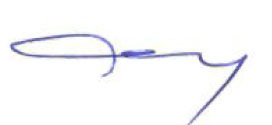 I.I.I.I.I.I.I.I.I.I.I.I.I.I.I.I.I.I.I.Intézmény neveIntézmény neveIntézmény nevePartiumi Keresztény Egyetem, NagyváradPartiumi Keresztény Egyetem, NagyváradPartiumi Keresztény Egyetem, NagyváradPartiumi Keresztény Egyetem, NagyváradPartiumi Keresztény Egyetem, NagyváradPartiumi Keresztény Egyetem, NagyváradPartiumi Keresztény Egyetem, NagyváradPartiumi Keresztény Egyetem, NagyváradPartiumi Keresztény Egyetem, NagyváradPartiumi Keresztény Egyetem, NagyváradPartiumi Keresztény Egyetem, NagyváradPartiumi Keresztény Egyetem, NagyváradPartiumi Keresztény Egyetem, NagyváradPartiumi Keresztény Egyetem, NagyváradPartiumi Keresztény Egyetem, NagyváradPartiumi Keresztény Egyetem, NagyváradKarKarKarBölcsészettudományi KarBölcsészettudományi KarBölcsészettudományi KarBölcsészettudományi KarBölcsészettudományi KarBölcsészettudományi KarBölcsészettudományi KarBölcsészettudományi KarBölcsészettudományi KarBölcsészettudományi KarBölcsészettudományi KarBölcsészettudományi KarBölcsészettudományi KarBölcsészettudományi KarBölcsészettudományi KarBölcsészettudományi KarSzakSzakSzakTöbbnyelvűség és multikulturalitásTöbbnyelvűség és multikulturalitásTöbbnyelvűség és multikulturalitásTöbbnyelvűség és multikulturalitásTöbbnyelvűség és multikulturalitásTöbbnyelvűség és multikulturalitásTöbbnyelvűség és multikulturalitásTöbbnyelvűség és multikulturalitásTöbbnyelvűség és multikulturalitásTöbbnyelvűség és multikulturalitásTöbbnyelvűség és multikulturalitásTöbbnyelvűség és multikulturalitásTöbbnyelvűség és multikulturalitásTöbbnyelvűség és multikulturalitásTöbbnyelvűség és multikulturalitásTöbbnyelvűség és multikulturalitásTantárgy megnevezéseTantárgy megnevezéseTantárgy megnevezéseKulturális nyelvészetKulturális nyelvészetKulturális nyelvészetKulturális nyelvészetKulturális nyelvészetKulturális nyelvészetKulturális nyelvészetKulturális nyelvészetA tantárgy típusaA tantárgy típusaA tantárgy típusaA tantárgy típusaA tantárgy típusaA tantárgy típusaA tantárgy típusaA tantárgy típusaTantárgy megnevezéseTantárgy megnevezéseTantárgy megnevezéseKulturális nyelvészetKulturális nyelvészetKulturális nyelvészetKulturális nyelvészetKulturális nyelvészetKulturális nyelvészetKulturális nyelvészetKulturális nyelvészetDFDFDDDDDSDSDSDCTantárgy megnevezéseTantárgy megnevezéseTantárgy megnevezéseKulturális nyelvészetKulturális nyelvészetKulturális nyelvészetKulturális nyelvészetKulturális nyelvészetKulturális nyelvészetKulturális nyelvészetKulturális nyelvészetXXXII.II.II.II.II.II.II.II.II.II.II.II.II.II.II.II.II.II.II.Tantárgy felépítése (heti óraszám)Tantárgy felépítése (heti óraszám)Tantárgy felépítése (heti óraszám)Tantárgy felépítése (heti óraszám)Tantárgy felépítése (heti óraszám)Tantárgy felépítése (heti óraszám)Tantárgy felépítése (heti óraszám)Tantárgy felépítése (heti óraszám)Tantárgy felépítése (heti óraszám)Tantárgy felépítése (heti óraszám)Tantárgy felépítése (heti óraszám)Tantárgy felépítése (heti óraszám)Tantárgy felépítése (heti óraszám)Tantárgy felépítése (heti óraszám)SzemeszterSzemeszterKreditek számaKreditek számaKreditek számaKreditek számaElőadásSzemináriumSzemináriumSzemináriumGyakorlatGyakorlatGyakorlatGyakorlatGyakorlatGyakorlatProjektProjektProjektI.I.44441111---------III.III.III.III.III.III.III.III.III.III.III.III.III.III.III.III.III.III.III.Tantárgy besorolásaTantárgy besorolásaTantárgy besorolásaTantárgy besorolásakötelezőkötelezőkötelezőkötelezőkötelezőopcionálisopcionálisopcionálisopcionálisopcionálisfakultatívfakultatívfakultatívfakultatívfakultatív(x–el jelölni)(x–el jelölni)(x–el jelölni)(x–el jelölni)XXXXXIV. IV. IV. IV. IV. IV. IV. IV. IV. IV. IV. IV. IV. IV. IV. IV. IV. IV. IV. Tantárgy oktatójaTantárgy oktatójaTantárgy oktatójaTantárgy oktatójaTantárgy oktatójaTantárgy oktatójaTantárgy oktatójaTantárgy oktatójaTantárgy oktatójaTantárgy oktatójaTantárgy oktatójaTantárgy oktatójaTantárgy oktatójaTantárgy oktatójaTantárgy oktatójaTantárgy oktatójaTantárgy oktatójaTantárgy oktatójaTantárgy oktatójaelőadáselőadáselőadáselőadásszemináriumszemináriumszemináriumszemináriumgyakorlatgyakorlatgyakorlatgyakorlatgyakorlatprojektprojektVezetéknév, keresztnévVezetéknév, keresztnévVezetéknév, keresztnévVezetéknév, keresztnévMagyari SáraMagyari SáraMagyari SáraMagyari SáraMagyari SáraMagyari SáraMagyari SáraMagyari Sára-------IntézményIntézményIntézményIntézményPartiumi Keresztény EgyetemPartiumi Keresztény EgyetemPartiumi Keresztény EgyetemPartiumi Keresztény EgyetemPartiumi Keresztény EgyetemPartiumi Keresztény EgyetemPartiumi Keresztény EgyetemPartiumi Keresztény EgyetemTanszék/IntézetTanszék/IntézetTanszék/IntézetTanszék/IntézetMagyar Nyelv- és Irodalomtudományi TanszékMagyar Nyelv- és Irodalomtudományi TanszékMagyar Nyelv- és Irodalomtudományi TanszékMagyar Nyelv- és Irodalomtudományi TanszékMagyar Nyelv- és Irodalomtudományi TanszékMagyar Nyelv- és Irodalomtudományi TanszékMagyar Nyelv- és Irodalomtudományi TanszékMagyar Nyelv- és Irodalomtudományi TanszékTudományos fokozatTudományos fokozatTudományos fokozatTudományos fokozatdr.dr.dr.dr.dr.dr.dr.dr.Didaktikai fokozatDidaktikai fokozatDidaktikai fokozatDidaktikai fokozatadjunktusadjunktusadjunktusadjunktusadjunktusadjunktusadjunktusadjunktusBesorolás (főállású /társult)Besorolás (főállású /társult)Besorolás (főállású /társult)Besorolás (főállású /társult)főállásúfőállásúfőállásúfőállásúfőállásúfőállásúfőállásúfőállásúÉletkorÉletkorÉletkorÉletkor3838383838383838V.V.V.V.V.V.V.V.V.V.V.V.V.V.V.V.V.V.V.A tantárgy célkitűzéseiÁltalános célkitűzések: nyelv és kultúra kapcsolatának tanulmányozása, olyan összefüggések feltárása, melyek hozzásegítik a hallgatót ahhoz, hogy jobban megértse a nyelven keresztüli világészlelést.Kognitív kompetenciák: a saját kulturális realitáshoz való kritikai hozzáállás fejlesztése.Szakmai kompetenciák: konceptualizációs folyamatok megértése, elemzések készítése.Érzelmi és érték-kompetenciák: ön- és társértékelés fejlesztése, motiváció fejlesztése.A tantárgy célkitűzéseiÁltalános célkitűzések: nyelv és kultúra kapcsolatának tanulmányozása, olyan összefüggések feltárása, melyek hozzásegítik a hallgatót ahhoz, hogy jobban megértse a nyelven keresztüli világészlelést.Kognitív kompetenciák: a saját kulturális realitáshoz való kritikai hozzáállás fejlesztése.Szakmai kompetenciák: konceptualizációs folyamatok megértése, elemzések készítése.Érzelmi és érték-kompetenciák: ön- és társértékelés fejlesztése, motiváció fejlesztése.A tantárgy célkitűzéseiÁltalános célkitűzések: nyelv és kultúra kapcsolatának tanulmányozása, olyan összefüggések feltárása, melyek hozzásegítik a hallgatót ahhoz, hogy jobban megértse a nyelven keresztüli világészlelést.Kognitív kompetenciák: a saját kulturális realitáshoz való kritikai hozzáállás fejlesztése.Szakmai kompetenciák: konceptualizációs folyamatok megértése, elemzések készítése.Érzelmi és érték-kompetenciák: ön- és társértékelés fejlesztése, motiváció fejlesztése.A tantárgy célkitűzéseiÁltalános célkitűzések: nyelv és kultúra kapcsolatának tanulmányozása, olyan összefüggések feltárása, melyek hozzásegítik a hallgatót ahhoz, hogy jobban megértse a nyelven keresztüli világészlelést.Kognitív kompetenciák: a saját kulturális realitáshoz való kritikai hozzáállás fejlesztése.Szakmai kompetenciák: konceptualizációs folyamatok megértése, elemzések készítése.Érzelmi és érték-kompetenciák: ön- és társértékelés fejlesztése, motiváció fejlesztése.A tantárgy célkitűzéseiÁltalános célkitűzések: nyelv és kultúra kapcsolatának tanulmányozása, olyan összefüggések feltárása, melyek hozzásegítik a hallgatót ahhoz, hogy jobban megértse a nyelven keresztüli világészlelést.Kognitív kompetenciák: a saját kulturális realitáshoz való kritikai hozzáállás fejlesztése.Szakmai kompetenciák: konceptualizációs folyamatok megértése, elemzések készítése.Érzelmi és érték-kompetenciák: ön- és társértékelés fejlesztése, motiváció fejlesztése.A tantárgy célkitűzéseiÁltalános célkitűzések: nyelv és kultúra kapcsolatának tanulmányozása, olyan összefüggések feltárása, melyek hozzásegítik a hallgatót ahhoz, hogy jobban megértse a nyelven keresztüli világészlelést.Kognitív kompetenciák: a saját kulturális realitáshoz való kritikai hozzáállás fejlesztése.Szakmai kompetenciák: konceptualizációs folyamatok megértése, elemzések készítése.Érzelmi és érték-kompetenciák: ön- és társértékelés fejlesztése, motiváció fejlesztése.A tantárgy célkitűzéseiÁltalános célkitűzések: nyelv és kultúra kapcsolatának tanulmányozása, olyan összefüggések feltárása, melyek hozzásegítik a hallgatót ahhoz, hogy jobban megértse a nyelven keresztüli világészlelést.Kognitív kompetenciák: a saját kulturális realitáshoz való kritikai hozzáállás fejlesztése.Szakmai kompetenciák: konceptualizációs folyamatok megértése, elemzések készítése.Érzelmi és érték-kompetenciák: ön- és társértékelés fejlesztése, motiváció fejlesztése.A tantárgy célkitűzéseiÁltalános célkitűzések: nyelv és kultúra kapcsolatának tanulmányozása, olyan összefüggések feltárása, melyek hozzásegítik a hallgatót ahhoz, hogy jobban megértse a nyelven keresztüli világészlelést.Kognitív kompetenciák: a saját kulturális realitáshoz való kritikai hozzáállás fejlesztése.Szakmai kompetenciák: konceptualizációs folyamatok megértése, elemzések készítése.Érzelmi és érték-kompetenciák: ön- és társértékelés fejlesztése, motiváció fejlesztése.A tantárgy célkitűzéseiÁltalános célkitűzések: nyelv és kultúra kapcsolatának tanulmányozása, olyan összefüggések feltárása, melyek hozzásegítik a hallgatót ahhoz, hogy jobban megértse a nyelven keresztüli világészlelést.Kognitív kompetenciák: a saját kulturális realitáshoz való kritikai hozzáállás fejlesztése.Szakmai kompetenciák: konceptualizációs folyamatok megértése, elemzések készítése.Érzelmi és érték-kompetenciák: ön- és társértékelés fejlesztése, motiváció fejlesztése.A tantárgy célkitűzéseiÁltalános célkitűzések: nyelv és kultúra kapcsolatának tanulmányozása, olyan összefüggések feltárása, melyek hozzásegítik a hallgatót ahhoz, hogy jobban megértse a nyelven keresztüli világészlelést.Kognitív kompetenciák: a saját kulturális realitáshoz való kritikai hozzáállás fejlesztése.Szakmai kompetenciák: konceptualizációs folyamatok megértése, elemzések készítése.Érzelmi és érték-kompetenciák: ön- és társértékelés fejlesztése, motiváció fejlesztése.A tantárgy célkitűzéseiÁltalános célkitűzések: nyelv és kultúra kapcsolatának tanulmányozása, olyan összefüggések feltárása, melyek hozzásegítik a hallgatót ahhoz, hogy jobban megértse a nyelven keresztüli világészlelést.Kognitív kompetenciák: a saját kulturális realitáshoz való kritikai hozzáállás fejlesztése.Szakmai kompetenciák: konceptualizációs folyamatok megértése, elemzések készítése.Érzelmi és érték-kompetenciák: ön- és társértékelés fejlesztése, motiváció fejlesztése.A tantárgy célkitűzéseiÁltalános célkitűzések: nyelv és kultúra kapcsolatának tanulmányozása, olyan összefüggések feltárása, melyek hozzásegítik a hallgatót ahhoz, hogy jobban megértse a nyelven keresztüli világészlelést.Kognitív kompetenciák: a saját kulturális realitáshoz való kritikai hozzáállás fejlesztése.Szakmai kompetenciák: konceptualizációs folyamatok megértése, elemzések készítése.Érzelmi és érték-kompetenciák: ön- és társértékelés fejlesztése, motiváció fejlesztése.A tantárgy célkitűzéseiÁltalános célkitűzések: nyelv és kultúra kapcsolatának tanulmányozása, olyan összefüggések feltárása, melyek hozzásegítik a hallgatót ahhoz, hogy jobban megértse a nyelven keresztüli világészlelést.Kognitív kompetenciák: a saját kulturális realitáshoz való kritikai hozzáállás fejlesztése.Szakmai kompetenciák: konceptualizációs folyamatok megértése, elemzések készítése.Érzelmi és érték-kompetenciák: ön- és társértékelés fejlesztése, motiváció fejlesztése.A tantárgy célkitűzéseiÁltalános célkitűzések: nyelv és kultúra kapcsolatának tanulmányozása, olyan összefüggések feltárása, melyek hozzásegítik a hallgatót ahhoz, hogy jobban megértse a nyelven keresztüli világészlelést.Kognitív kompetenciák: a saját kulturális realitáshoz való kritikai hozzáállás fejlesztése.Szakmai kompetenciák: konceptualizációs folyamatok megértése, elemzések készítése.Érzelmi és érték-kompetenciák: ön- és társértékelés fejlesztése, motiváció fejlesztése.A tantárgy célkitűzéseiÁltalános célkitűzések: nyelv és kultúra kapcsolatának tanulmányozása, olyan összefüggések feltárása, melyek hozzásegítik a hallgatót ahhoz, hogy jobban megértse a nyelven keresztüli világészlelést.Kognitív kompetenciák: a saját kulturális realitáshoz való kritikai hozzáállás fejlesztése.Szakmai kompetenciák: konceptualizációs folyamatok megértése, elemzések készítése.Érzelmi és érték-kompetenciák: ön- és társértékelés fejlesztése, motiváció fejlesztése.A tantárgy célkitűzéseiÁltalános célkitűzések: nyelv és kultúra kapcsolatának tanulmányozása, olyan összefüggések feltárása, melyek hozzásegítik a hallgatót ahhoz, hogy jobban megértse a nyelven keresztüli világészlelést.Kognitív kompetenciák: a saját kulturális realitáshoz való kritikai hozzáállás fejlesztése.Szakmai kompetenciák: konceptualizációs folyamatok megértése, elemzések készítése.Érzelmi és érték-kompetenciák: ön- és társértékelés fejlesztése, motiváció fejlesztése.A tantárgy célkitűzéseiÁltalános célkitűzések: nyelv és kultúra kapcsolatának tanulmányozása, olyan összefüggések feltárása, melyek hozzásegítik a hallgatót ahhoz, hogy jobban megértse a nyelven keresztüli világészlelést.Kognitív kompetenciák: a saját kulturális realitáshoz való kritikai hozzáállás fejlesztése.Szakmai kompetenciák: konceptualizációs folyamatok megértése, elemzések készítése.Érzelmi és érték-kompetenciák: ön- és társértékelés fejlesztése, motiváció fejlesztése.A tantárgy célkitűzéseiÁltalános célkitűzések: nyelv és kultúra kapcsolatának tanulmányozása, olyan összefüggések feltárása, melyek hozzásegítik a hallgatót ahhoz, hogy jobban megértse a nyelven keresztüli világészlelést.Kognitív kompetenciák: a saját kulturális realitáshoz való kritikai hozzáállás fejlesztése.Szakmai kompetenciák: konceptualizációs folyamatok megértése, elemzések készítése.Érzelmi és érték-kompetenciák: ön- és társértékelés fejlesztése, motiváció fejlesztése.A tantárgy célkitűzéseiÁltalános célkitűzések: nyelv és kultúra kapcsolatának tanulmányozása, olyan összefüggések feltárása, melyek hozzásegítik a hallgatót ahhoz, hogy jobban megértse a nyelven keresztüli világészlelést.Kognitív kompetenciák: a saját kulturális realitáshoz való kritikai hozzáállás fejlesztése.Szakmai kompetenciák: konceptualizációs folyamatok megértése, elemzések készítése.Érzelmi és érték-kompetenciák: ön- és társértékelés fejlesztése, motiváció fejlesztése.VI.VI.VI.VI.VI.VI.VI.VI.VI.VI.VI.VI.VI.VI.VI.VI.VI.VI.VI.Tantárgy tartalmaTantárgy tartalmaTantárgy tartalmaTantárgy tartalmaTantárgy tartalmaTantárgy tartalmaTantárgy tartalmaTantárgy tartalmaTantárgy tartalmaTantárgy tartalmaTantárgy tartalmaTantárgy tartalmaTantárgy tartalmaTantárgy tartalmaTantárgy tartalmaTantárgy tartalmaTantárgy tartalmaTantárgy tartalmaTantárgy tartalmaVI.1. ElőadásokVI.1. ElőadásokVI.1. ElőadásokVI.1. ElőadásokVI.1. ElőadásokVI.1. ElőadásokVI.1. ElőadásokVI.1. ElőadásokVI.1. ElőadásokVI.1. ElőadásokVI.1. ElőadásokVI.1. ElőadásokVI.1. ElőadásokVI.1. ElőadásokVI.1. ElőadásokVI.1. ElőadásokÓra-számÓra-szám1. hétTéma: Bevezetés. A kulturális nyelvészet tárgyaKulcsszavak: kulturális nyelvészet, jelentés, jelentésadásBibliográfia: Balázs Géza–Veszelszki Ágnes (szerk.): Nyelv és kultúra. Kulturális nyelvészet. Magyar Szemiotikai Társaság, Bp., 2012, 16–27.Nádor Orsolya – Spannraft Marcellina: Nyelv – társadalom – kultúra. Patrocinium Kiadó, Budapest, 2012, 44 – 46.Téma: Bevezetés. A kulturális nyelvészet tárgyaKulcsszavak: kulturális nyelvészet, jelentés, jelentésadásBibliográfia: Balázs Géza–Veszelszki Ágnes (szerk.): Nyelv és kultúra. Kulturális nyelvészet. Magyar Szemiotikai Társaság, Bp., 2012, 16–27.Nádor Orsolya – Spannraft Marcellina: Nyelv – társadalom – kultúra. Patrocinium Kiadó, Budapest, 2012, 44 – 46.Téma: Bevezetés. A kulturális nyelvészet tárgyaKulcsszavak: kulturális nyelvészet, jelentés, jelentésadásBibliográfia: Balázs Géza–Veszelszki Ágnes (szerk.): Nyelv és kultúra. Kulturális nyelvészet. Magyar Szemiotikai Társaság, Bp., 2012, 16–27.Nádor Orsolya – Spannraft Marcellina: Nyelv – társadalom – kultúra. Patrocinium Kiadó, Budapest, 2012, 44 – 46.Téma: Bevezetés. A kulturális nyelvészet tárgyaKulcsszavak: kulturális nyelvészet, jelentés, jelentésadásBibliográfia: Balázs Géza–Veszelszki Ágnes (szerk.): Nyelv és kultúra. Kulturális nyelvészet. Magyar Szemiotikai Társaság, Bp., 2012, 16–27.Nádor Orsolya – Spannraft Marcellina: Nyelv – társadalom – kultúra. Patrocinium Kiadó, Budapest, 2012, 44 – 46.Téma: Bevezetés. A kulturális nyelvészet tárgyaKulcsszavak: kulturális nyelvészet, jelentés, jelentésadásBibliográfia: Balázs Géza–Veszelszki Ágnes (szerk.): Nyelv és kultúra. Kulturális nyelvészet. Magyar Szemiotikai Társaság, Bp., 2012, 16–27.Nádor Orsolya – Spannraft Marcellina: Nyelv – társadalom – kultúra. Patrocinium Kiadó, Budapest, 2012, 44 – 46.Téma: Bevezetés. A kulturális nyelvészet tárgyaKulcsszavak: kulturális nyelvészet, jelentés, jelentésadásBibliográfia: Balázs Géza–Veszelszki Ágnes (szerk.): Nyelv és kultúra. Kulturális nyelvészet. Magyar Szemiotikai Társaság, Bp., 2012, 16–27.Nádor Orsolya – Spannraft Marcellina: Nyelv – társadalom – kultúra. Patrocinium Kiadó, Budapest, 2012, 44 – 46.Téma: Bevezetés. A kulturális nyelvészet tárgyaKulcsszavak: kulturális nyelvészet, jelentés, jelentésadásBibliográfia: Balázs Géza–Veszelszki Ágnes (szerk.): Nyelv és kultúra. Kulturális nyelvészet. Magyar Szemiotikai Társaság, Bp., 2012, 16–27.Nádor Orsolya – Spannraft Marcellina: Nyelv – társadalom – kultúra. Patrocinium Kiadó, Budapest, 2012, 44 – 46.Téma: Bevezetés. A kulturális nyelvészet tárgyaKulcsszavak: kulturális nyelvészet, jelentés, jelentésadásBibliográfia: Balázs Géza–Veszelszki Ágnes (szerk.): Nyelv és kultúra. Kulturális nyelvészet. Magyar Szemiotikai Társaság, Bp., 2012, 16–27.Nádor Orsolya – Spannraft Marcellina: Nyelv – társadalom – kultúra. Patrocinium Kiadó, Budapest, 2012, 44 – 46.Téma: Bevezetés. A kulturális nyelvészet tárgyaKulcsszavak: kulturális nyelvészet, jelentés, jelentésadásBibliográfia: Balázs Géza–Veszelszki Ágnes (szerk.): Nyelv és kultúra. Kulturális nyelvészet. Magyar Szemiotikai Társaság, Bp., 2012, 16–27.Nádor Orsolya – Spannraft Marcellina: Nyelv – társadalom – kultúra. Patrocinium Kiadó, Budapest, 2012, 44 – 46.Téma: Bevezetés. A kulturális nyelvészet tárgyaKulcsszavak: kulturális nyelvészet, jelentés, jelentésadásBibliográfia: Balázs Géza–Veszelszki Ágnes (szerk.): Nyelv és kultúra. Kulturális nyelvészet. Magyar Szemiotikai Társaság, Bp., 2012, 16–27.Nádor Orsolya – Spannraft Marcellina: Nyelv – társadalom – kultúra. Patrocinium Kiadó, Budapest, 2012, 44 – 46.Téma: Bevezetés. A kulturális nyelvészet tárgyaKulcsszavak: kulturális nyelvészet, jelentés, jelentésadásBibliográfia: Balázs Géza–Veszelszki Ágnes (szerk.): Nyelv és kultúra. Kulturális nyelvészet. Magyar Szemiotikai Társaság, Bp., 2012, 16–27.Nádor Orsolya – Spannraft Marcellina: Nyelv – társadalom – kultúra. Patrocinium Kiadó, Budapest, 2012, 44 – 46.Téma: Bevezetés. A kulturális nyelvészet tárgyaKulcsszavak: kulturális nyelvészet, jelentés, jelentésadásBibliográfia: Balázs Géza–Veszelszki Ágnes (szerk.): Nyelv és kultúra. Kulturális nyelvészet. Magyar Szemiotikai Társaság, Bp., 2012, 16–27.Nádor Orsolya – Spannraft Marcellina: Nyelv – társadalom – kultúra. Patrocinium Kiadó, Budapest, 2012, 44 – 46.Téma: Bevezetés. A kulturális nyelvészet tárgyaKulcsszavak: kulturális nyelvészet, jelentés, jelentésadásBibliográfia: Balázs Géza–Veszelszki Ágnes (szerk.): Nyelv és kultúra. Kulturális nyelvészet. Magyar Szemiotikai Társaság, Bp., 2012, 16–27.Nádor Orsolya – Spannraft Marcellina: Nyelv – társadalom – kultúra. Patrocinium Kiadó, Budapest, 2012, 44 – 46.Téma: Bevezetés. A kulturális nyelvészet tárgyaKulcsszavak: kulturális nyelvészet, jelentés, jelentésadásBibliográfia: Balázs Géza–Veszelszki Ágnes (szerk.): Nyelv és kultúra. Kulturális nyelvészet. Magyar Szemiotikai Társaság, Bp., 2012, 16–27.Nádor Orsolya – Spannraft Marcellina: Nyelv – társadalom – kultúra. Patrocinium Kiadó, Budapest, 2012, 44 – 46.Téma: Bevezetés. A kulturális nyelvészet tárgyaKulcsszavak: kulturális nyelvészet, jelentés, jelentésadásBibliográfia: Balázs Géza–Veszelszki Ágnes (szerk.): Nyelv és kultúra. Kulturális nyelvészet. Magyar Szemiotikai Társaság, Bp., 2012, 16–27.Nádor Orsolya – Spannraft Marcellina: Nyelv – társadalom – kultúra. Patrocinium Kiadó, Budapest, 2012, 44 – 46.Téma: Bevezetés. A kulturális nyelvészet tárgyaKulcsszavak: kulturális nyelvészet, jelentés, jelentésadásBibliográfia: Balázs Géza–Veszelszki Ágnes (szerk.): Nyelv és kultúra. Kulturális nyelvészet. Magyar Szemiotikai Társaság, Bp., 2012, 16–27.Nádor Orsolya – Spannraft Marcellina: Nyelv – társadalom – kultúra. Patrocinium Kiadó, Budapest, 2012, 44 – 46.222. hétTéma: Kultúra és nyelv (meghatározások, összefüggések)Kulcsszavak: kultúra, nyelv, emberBibliográfia: Crystsal, David: A nyelv enciklopédiája. Osiris Kiadó , Bp., 2003, 25–29, 56–89. Lakatos Artur-Lóránd: Kulturális menedzsment. Egyetemi Műhely Kiadó, Kolozsvár, 2010, 93–111.Téma: Kultúra és nyelv (meghatározások, összefüggések)Kulcsszavak: kultúra, nyelv, emberBibliográfia: Crystsal, David: A nyelv enciklopédiája. Osiris Kiadó , Bp., 2003, 25–29, 56–89. Lakatos Artur-Lóránd: Kulturális menedzsment. Egyetemi Műhely Kiadó, Kolozsvár, 2010, 93–111.Téma: Kultúra és nyelv (meghatározások, összefüggések)Kulcsszavak: kultúra, nyelv, emberBibliográfia: Crystsal, David: A nyelv enciklopédiája. Osiris Kiadó , Bp., 2003, 25–29, 56–89. Lakatos Artur-Lóránd: Kulturális menedzsment. Egyetemi Műhely Kiadó, Kolozsvár, 2010, 93–111.Téma: Kultúra és nyelv (meghatározások, összefüggések)Kulcsszavak: kultúra, nyelv, emberBibliográfia: Crystsal, David: A nyelv enciklopédiája. Osiris Kiadó , Bp., 2003, 25–29, 56–89. Lakatos Artur-Lóránd: Kulturális menedzsment. Egyetemi Műhely Kiadó, Kolozsvár, 2010, 93–111.Téma: Kultúra és nyelv (meghatározások, összefüggések)Kulcsszavak: kultúra, nyelv, emberBibliográfia: Crystsal, David: A nyelv enciklopédiája. Osiris Kiadó , Bp., 2003, 25–29, 56–89. Lakatos Artur-Lóránd: Kulturális menedzsment. Egyetemi Műhely Kiadó, Kolozsvár, 2010, 93–111.Téma: Kultúra és nyelv (meghatározások, összefüggések)Kulcsszavak: kultúra, nyelv, emberBibliográfia: Crystsal, David: A nyelv enciklopédiája. Osiris Kiadó , Bp., 2003, 25–29, 56–89. Lakatos Artur-Lóránd: Kulturális menedzsment. Egyetemi Műhely Kiadó, Kolozsvár, 2010, 93–111.Téma: Kultúra és nyelv (meghatározások, összefüggések)Kulcsszavak: kultúra, nyelv, emberBibliográfia: Crystsal, David: A nyelv enciklopédiája. Osiris Kiadó , Bp., 2003, 25–29, 56–89. Lakatos Artur-Lóránd: Kulturális menedzsment. Egyetemi Műhely Kiadó, Kolozsvár, 2010, 93–111.Téma: Kultúra és nyelv (meghatározások, összefüggések)Kulcsszavak: kultúra, nyelv, emberBibliográfia: Crystsal, David: A nyelv enciklopédiája. Osiris Kiadó , Bp., 2003, 25–29, 56–89. Lakatos Artur-Lóránd: Kulturális menedzsment. Egyetemi Műhely Kiadó, Kolozsvár, 2010, 93–111.Téma: Kultúra és nyelv (meghatározások, összefüggések)Kulcsszavak: kultúra, nyelv, emberBibliográfia: Crystsal, David: A nyelv enciklopédiája. Osiris Kiadó , Bp., 2003, 25–29, 56–89. Lakatos Artur-Lóránd: Kulturális menedzsment. Egyetemi Műhely Kiadó, Kolozsvár, 2010, 93–111.Téma: Kultúra és nyelv (meghatározások, összefüggések)Kulcsszavak: kultúra, nyelv, emberBibliográfia: Crystsal, David: A nyelv enciklopédiája. Osiris Kiadó , Bp., 2003, 25–29, 56–89. Lakatos Artur-Lóránd: Kulturális menedzsment. Egyetemi Műhely Kiadó, Kolozsvár, 2010, 93–111.Téma: Kultúra és nyelv (meghatározások, összefüggések)Kulcsszavak: kultúra, nyelv, emberBibliográfia: Crystsal, David: A nyelv enciklopédiája. Osiris Kiadó , Bp., 2003, 25–29, 56–89. Lakatos Artur-Lóránd: Kulturális menedzsment. Egyetemi Műhely Kiadó, Kolozsvár, 2010, 93–111.Téma: Kultúra és nyelv (meghatározások, összefüggések)Kulcsszavak: kultúra, nyelv, emberBibliográfia: Crystsal, David: A nyelv enciklopédiája. Osiris Kiadó , Bp., 2003, 25–29, 56–89. Lakatos Artur-Lóránd: Kulturális menedzsment. Egyetemi Műhely Kiadó, Kolozsvár, 2010, 93–111.Téma: Kultúra és nyelv (meghatározások, összefüggések)Kulcsszavak: kultúra, nyelv, emberBibliográfia: Crystsal, David: A nyelv enciklopédiája. Osiris Kiadó , Bp., 2003, 25–29, 56–89. Lakatos Artur-Lóránd: Kulturális menedzsment. Egyetemi Műhely Kiadó, Kolozsvár, 2010, 93–111.Téma: Kultúra és nyelv (meghatározások, összefüggések)Kulcsszavak: kultúra, nyelv, emberBibliográfia: Crystsal, David: A nyelv enciklopédiája. Osiris Kiadó , Bp., 2003, 25–29, 56–89. Lakatos Artur-Lóránd: Kulturális menedzsment. Egyetemi Műhely Kiadó, Kolozsvár, 2010, 93–111.Téma: Kultúra és nyelv (meghatározások, összefüggések)Kulcsszavak: kultúra, nyelv, emberBibliográfia: Crystsal, David: A nyelv enciklopédiája. Osiris Kiadó , Bp., 2003, 25–29, 56–89. Lakatos Artur-Lóránd: Kulturális menedzsment. Egyetemi Műhely Kiadó, Kolozsvár, 2010, 93–111.Téma: Kultúra és nyelv (meghatározások, összefüggések)Kulcsszavak: kultúra, nyelv, emberBibliográfia: Crystsal, David: A nyelv enciklopédiája. Osiris Kiadó , Bp., 2003, 25–29, 56–89. Lakatos Artur-Lóránd: Kulturális menedzsment. Egyetemi Műhely Kiadó, Kolozsvár, 2010, 93–111.223. hétTéma: A nyelv mint kulturális reprezentációKulcsszavak: beszédaktus-elmélet, pragmatika, kulturológiaBibliográfia: Hymes, Dell: A nyelv és a társadalmi élet kölcsönhatásának vizsgálata. In: Pléh–Síklaki–Terestyéni (szerk.): Nyelv – kommunikáció – cselekvés. Osiris Kiadó, Bp., 2001, 458–497.Wardhaugh, Ronald: Szociolingvisztika. Osiris Kiadó, Bp., 2005, 192–214.Téma: A nyelv mint kulturális reprezentációKulcsszavak: beszédaktus-elmélet, pragmatika, kulturológiaBibliográfia: Hymes, Dell: A nyelv és a társadalmi élet kölcsönhatásának vizsgálata. In: Pléh–Síklaki–Terestyéni (szerk.): Nyelv – kommunikáció – cselekvés. Osiris Kiadó, Bp., 2001, 458–497.Wardhaugh, Ronald: Szociolingvisztika. Osiris Kiadó, Bp., 2005, 192–214.Téma: A nyelv mint kulturális reprezentációKulcsszavak: beszédaktus-elmélet, pragmatika, kulturológiaBibliográfia: Hymes, Dell: A nyelv és a társadalmi élet kölcsönhatásának vizsgálata. In: Pléh–Síklaki–Terestyéni (szerk.): Nyelv – kommunikáció – cselekvés. Osiris Kiadó, Bp., 2001, 458–497.Wardhaugh, Ronald: Szociolingvisztika. Osiris Kiadó, Bp., 2005, 192–214.Téma: A nyelv mint kulturális reprezentációKulcsszavak: beszédaktus-elmélet, pragmatika, kulturológiaBibliográfia: Hymes, Dell: A nyelv és a társadalmi élet kölcsönhatásának vizsgálata. In: Pléh–Síklaki–Terestyéni (szerk.): Nyelv – kommunikáció – cselekvés. Osiris Kiadó, Bp., 2001, 458–497.Wardhaugh, Ronald: Szociolingvisztika. Osiris Kiadó, Bp., 2005, 192–214.Téma: A nyelv mint kulturális reprezentációKulcsszavak: beszédaktus-elmélet, pragmatika, kulturológiaBibliográfia: Hymes, Dell: A nyelv és a társadalmi élet kölcsönhatásának vizsgálata. In: Pléh–Síklaki–Terestyéni (szerk.): Nyelv – kommunikáció – cselekvés. Osiris Kiadó, Bp., 2001, 458–497.Wardhaugh, Ronald: Szociolingvisztika. Osiris Kiadó, Bp., 2005, 192–214.Téma: A nyelv mint kulturális reprezentációKulcsszavak: beszédaktus-elmélet, pragmatika, kulturológiaBibliográfia: Hymes, Dell: A nyelv és a társadalmi élet kölcsönhatásának vizsgálata. In: Pléh–Síklaki–Terestyéni (szerk.): Nyelv – kommunikáció – cselekvés. Osiris Kiadó, Bp., 2001, 458–497.Wardhaugh, Ronald: Szociolingvisztika. Osiris Kiadó, Bp., 2005, 192–214.Téma: A nyelv mint kulturális reprezentációKulcsszavak: beszédaktus-elmélet, pragmatika, kulturológiaBibliográfia: Hymes, Dell: A nyelv és a társadalmi élet kölcsönhatásának vizsgálata. In: Pléh–Síklaki–Terestyéni (szerk.): Nyelv – kommunikáció – cselekvés. Osiris Kiadó, Bp., 2001, 458–497.Wardhaugh, Ronald: Szociolingvisztika. Osiris Kiadó, Bp., 2005, 192–214.Téma: A nyelv mint kulturális reprezentációKulcsszavak: beszédaktus-elmélet, pragmatika, kulturológiaBibliográfia: Hymes, Dell: A nyelv és a társadalmi élet kölcsönhatásának vizsgálata. In: Pléh–Síklaki–Terestyéni (szerk.): Nyelv – kommunikáció – cselekvés. Osiris Kiadó, Bp., 2001, 458–497.Wardhaugh, Ronald: Szociolingvisztika. Osiris Kiadó, Bp., 2005, 192–214.Téma: A nyelv mint kulturális reprezentációKulcsszavak: beszédaktus-elmélet, pragmatika, kulturológiaBibliográfia: Hymes, Dell: A nyelv és a társadalmi élet kölcsönhatásának vizsgálata. In: Pléh–Síklaki–Terestyéni (szerk.): Nyelv – kommunikáció – cselekvés. Osiris Kiadó, Bp., 2001, 458–497.Wardhaugh, Ronald: Szociolingvisztika. Osiris Kiadó, Bp., 2005, 192–214.Téma: A nyelv mint kulturális reprezentációKulcsszavak: beszédaktus-elmélet, pragmatika, kulturológiaBibliográfia: Hymes, Dell: A nyelv és a társadalmi élet kölcsönhatásának vizsgálata. In: Pléh–Síklaki–Terestyéni (szerk.): Nyelv – kommunikáció – cselekvés. Osiris Kiadó, Bp., 2001, 458–497.Wardhaugh, Ronald: Szociolingvisztika. Osiris Kiadó, Bp., 2005, 192–214.Téma: A nyelv mint kulturális reprezentációKulcsszavak: beszédaktus-elmélet, pragmatika, kulturológiaBibliográfia: Hymes, Dell: A nyelv és a társadalmi élet kölcsönhatásának vizsgálata. In: Pléh–Síklaki–Terestyéni (szerk.): Nyelv – kommunikáció – cselekvés. Osiris Kiadó, Bp., 2001, 458–497.Wardhaugh, Ronald: Szociolingvisztika. Osiris Kiadó, Bp., 2005, 192–214.Téma: A nyelv mint kulturális reprezentációKulcsszavak: beszédaktus-elmélet, pragmatika, kulturológiaBibliográfia: Hymes, Dell: A nyelv és a társadalmi élet kölcsönhatásának vizsgálata. In: Pléh–Síklaki–Terestyéni (szerk.): Nyelv – kommunikáció – cselekvés. Osiris Kiadó, Bp., 2001, 458–497.Wardhaugh, Ronald: Szociolingvisztika. Osiris Kiadó, Bp., 2005, 192–214.Téma: A nyelv mint kulturális reprezentációKulcsszavak: beszédaktus-elmélet, pragmatika, kulturológiaBibliográfia: Hymes, Dell: A nyelv és a társadalmi élet kölcsönhatásának vizsgálata. In: Pléh–Síklaki–Terestyéni (szerk.): Nyelv – kommunikáció – cselekvés. Osiris Kiadó, Bp., 2001, 458–497.Wardhaugh, Ronald: Szociolingvisztika. Osiris Kiadó, Bp., 2005, 192–214.Téma: A nyelv mint kulturális reprezentációKulcsszavak: beszédaktus-elmélet, pragmatika, kulturológiaBibliográfia: Hymes, Dell: A nyelv és a társadalmi élet kölcsönhatásának vizsgálata. In: Pléh–Síklaki–Terestyéni (szerk.): Nyelv – kommunikáció – cselekvés. Osiris Kiadó, Bp., 2001, 458–497.Wardhaugh, Ronald: Szociolingvisztika. Osiris Kiadó, Bp., 2005, 192–214.Téma: A nyelv mint kulturális reprezentációKulcsszavak: beszédaktus-elmélet, pragmatika, kulturológiaBibliográfia: Hymes, Dell: A nyelv és a társadalmi élet kölcsönhatásának vizsgálata. In: Pléh–Síklaki–Terestyéni (szerk.): Nyelv – kommunikáció – cselekvés. Osiris Kiadó, Bp., 2001, 458–497.Wardhaugh, Ronald: Szociolingvisztika. Osiris Kiadó, Bp., 2005, 192–214.Téma: A nyelv mint kulturális reprezentációKulcsszavak: beszédaktus-elmélet, pragmatika, kulturológiaBibliográfia: Hymes, Dell: A nyelv és a társadalmi élet kölcsönhatásának vizsgálata. In: Pléh–Síklaki–Terestyéni (szerk.): Nyelv – kommunikáció – cselekvés. Osiris Kiadó, Bp., 2001, 458–497.Wardhaugh, Ronald: Szociolingvisztika. Osiris Kiadó, Bp., 2005, 192–214.224. hétTéma: A nyelven keresztül érzékelhető világkép/észjárásKulcsszavak: világkép, észjárás, gondolkodásmódBibliográfia: Bańczerowski Janusz: A világ nyelvi képe. Tinta K., Bp., 2008, 139–155.Karácsony Sándor: A magyar észjárás. Magvető Könyvkiadó, Bp., 1939/1985.Téma: A nyelven keresztül érzékelhető világkép/észjárásKulcsszavak: világkép, észjárás, gondolkodásmódBibliográfia: Bańczerowski Janusz: A világ nyelvi képe. Tinta K., Bp., 2008, 139–155.Karácsony Sándor: A magyar észjárás. Magvető Könyvkiadó, Bp., 1939/1985.Téma: A nyelven keresztül érzékelhető világkép/észjárásKulcsszavak: világkép, észjárás, gondolkodásmódBibliográfia: Bańczerowski Janusz: A világ nyelvi képe. Tinta K., Bp., 2008, 139–155.Karácsony Sándor: A magyar észjárás. Magvető Könyvkiadó, Bp., 1939/1985.Téma: A nyelven keresztül érzékelhető világkép/észjárásKulcsszavak: világkép, észjárás, gondolkodásmódBibliográfia: Bańczerowski Janusz: A világ nyelvi képe. Tinta K., Bp., 2008, 139–155.Karácsony Sándor: A magyar észjárás. Magvető Könyvkiadó, Bp., 1939/1985.Téma: A nyelven keresztül érzékelhető világkép/észjárásKulcsszavak: világkép, észjárás, gondolkodásmódBibliográfia: Bańczerowski Janusz: A világ nyelvi képe. Tinta K., Bp., 2008, 139–155.Karácsony Sándor: A magyar észjárás. Magvető Könyvkiadó, Bp., 1939/1985.Téma: A nyelven keresztül érzékelhető világkép/észjárásKulcsszavak: világkép, észjárás, gondolkodásmódBibliográfia: Bańczerowski Janusz: A világ nyelvi képe. Tinta K., Bp., 2008, 139–155.Karácsony Sándor: A magyar észjárás. Magvető Könyvkiadó, Bp., 1939/1985.Téma: A nyelven keresztül érzékelhető világkép/észjárásKulcsszavak: világkép, észjárás, gondolkodásmódBibliográfia: Bańczerowski Janusz: A világ nyelvi képe. Tinta K., Bp., 2008, 139–155.Karácsony Sándor: A magyar észjárás. Magvető Könyvkiadó, Bp., 1939/1985.Téma: A nyelven keresztül érzékelhető világkép/észjárásKulcsszavak: világkép, észjárás, gondolkodásmódBibliográfia: Bańczerowski Janusz: A világ nyelvi képe. Tinta K., Bp., 2008, 139–155.Karácsony Sándor: A magyar észjárás. Magvető Könyvkiadó, Bp., 1939/1985.Téma: A nyelven keresztül érzékelhető világkép/észjárásKulcsszavak: világkép, észjárás, gondolkodásmódBibliográfia: Bańczerowski Janusz: A világ nyelvi képe. Tinta K., Bp., 2008, 139–155.Karácsony Sándor: A magyar észjárás. Magvető Könyvkiadó, Bp., 1939/1985.Téma: A nyelven keresztül érzékelhető világkép/észjárásKulcsszavak: világkép, észjárás, gondolkodásmódBibliográfia: Bańczerowski Janusz: A világ nyelvi képe. Tinta K., Bp., 2008, 139–155.Karácsony Sándor: A magyar észjárás. Magvető Könyvkiadó, Bp., 1939/1985.Téma: A nyelven keresztül érzékelhető világkép/észjárásKulcsszavak: világkép, észjárás, gondolkodásmódBibliográfia: Bańczerowski Janusz: A világ nyelvi képe. Tinta K., Bp., 2008, 139–155.Karácsony Sándor: A magyar észjárás. Magvető Könyvkiadó, Bp., 1939/1985.Téma: A nyelven keresztül érzékelhető világkép/észjárásKulcsszavak: világkép, észjárás, gondolkodásmódBibliográfia: Bańczerowski Janusz: A világ nyelvi képe. Tinta K., Bp., 2008, 139–155.Karácsony Sándor: A magyar észjárás. Magvető Könyvkiadó, Bp., 1939/1985.Téma: A nyelven keresztül érzékelhető világkép/észjárásKulcsszavak: világkép, észjárás, gondolkodásmódBibliográfia: Bańczerowski Janusz: A világ nyelvi képe. Tinta K., Bp., 2008, 139–155.Karácsony Sándor: A magyar észjárás. Magvető Könyvkiadó, Bp., 1939/1985.Téma: A nyelven keresztül érzékelhető világkép/észjárásKulcsszavak: világkép, észjárás, gondolkodásmódBibliográfia: Bańczerowski Janusz: A világ nyelvi képe. Tinta K., Bp., 2008, 139–155.Karácsony Sándor: A magyar észjárás. Magvető Könyvkiadó, Bp., 1939/1985.Téma: A nyelven keresztül érzékelhető világkép/észjárásKulcsszavak: világkép, észjárás, gondolkodásmódBibliográfia: Bańczerowski Janusz: A világ nyelvi képe. Tinta K., Bp., 2008, 139–155.Karácsony Sándor: A magyar észjárás. Magvető Könyvkiadó, Bp., 1939/1985.Téma: A nyelven keresztül érzékelhető világkép/észjárásKulcsszavak: világkép, észjárás, gondolkodásmódBibliográfia: Bańczerowski Janusz: A világ nyelvi képe. Tinta K., Bp., 2008, 139–155.Karácsony Sándor: A magyar észjárás. Magvető Könyvkiadó, Bp., 1939/1985.225. hétTéma: Kultúra és a világ nyelvi képeKulcsszavak: nyelvi világkép, jelentés, mentális lexikonBibliográfia: Bańczerowski Janusz: A világ nyelvi képe. Tinta Könyvkiadó, Bp., 2008, 155– 159.Magyari Sára 2014. A bor nyelvi képe a magyar és a román nyelvben. In: Magyari Sára – Bartha Krisztina (szerk.) A nyelv közösségi perspektívája. EME - Partium, Nagyvárad, 72-81.Téma: Kultúra és a világ nyelvi képeKulcsszavak: nyelvi világkép, jelentés, mentális lexikonBibliográfia: Bańczerowski Janusz: A világ nyelvi képe. Tinta Könyvkiadó, Bp., 2008, 155– 159.Magyari Sára 2014. A bor nyelvi képe a magyar és a román nyelvben. In: Magyari Sára – Bartha Krisztina (szerk.) A nyelv közösségi perspektívája. EME - Partium, Nagyvárad, 72-81.Téma: Kultúra és a világ nyelvi képeKulcsszavak: nyelvi világkép, jelentés, mentális lexikonBibliográfia: Bańczerowski Janusz: A világ nyelvi képe. Tinta Könyvkiadó, Bp., 2008, 155– 159.Magyari Sára 2014. A bor nyelvi képe a magyar és a román nyelvben. In: Magyari Sára – Bartha Krisztina (szerk.) A nyelv közösségi perspektívája. EME - Partium, Nagyvárad, 72-81.Téma: Kultúra és a világ nyelvi képeKulcsszavak: nyelvi világkép, jelentés, mentális lexikonBibliográfia: Bańczerowski Janusz: A világ nyelvi képe. Tinta Könyvkiadó, Bp., 2008, 155– 159.Magyari Sára 2014. A bor nyelvi képe a magyar és a román nyelvben. In: Magyari Sára – Bartha Krisztina (szerk.) A nyelv közösségi perspektívája. EME - Partium, Nagyvárad, 72-81.Téma: Kultúra és a világ nyelvi képeKulcsszavak: nyelvi világkép, jelentés, mentális lexikonBibliográfia: Bańczerowski Janusz: A világ nyelvi képe. Tinta Könyvkiadó, Bp., 2008, 155– 159.Magyari Sára 2014. A bor nyelvi képe a magyar és a román nyelvben. In: Magyari Sára – Bartha Krisztina (szerk.) A nyelv közösségi perspektívája. EME - Partium, Nagyvárad, 72-81.Téma: Kultúra és a világ nyelvi képeKulcsszavak: nyelvi világkép, jelentés, mentális lexikonBibliográfia: Bańczerowski Janusz: A világ nyelvi képe. Tinta Könyvkiadó, Bp., 2008, 155– 159.Magyari Sára 2014. A bor nyelvi képe a magyar és a román nyelvben. In: Magyari Sára – Bartha Krisztina (szerk.) A nyelv közösségi perspektívája. EME - Partium, Nagyvárad, 72-81.Téma: Kultúra és a világ nyelvi képeKulcsszavak: nyelvi világkép, jelentés, mentális lexikonBibliográfia: Bańczerowski Janusz: A világ nyelvi képe. Tinta Könyvkiadó, Bp., 2008, 155– 159.Magyari Sára 2014. A bor nyelvi képe a magyar és a román nyelvben. In: Magyari Sára – Bartha Krisztina (szerk.) A nyelv közösségi perspektívája. EME - Partium, Nagyvárad, 72-81.Téma: Kultúra és a világ nyelvi képeKulcsszavak: nyelvi világkép, jelentés, mentális lexikonBibliográfia: Bańczerowski Janusz: A világ nyelvi képe. Tinta Könyvkiadó, Bp., 2008, 155– 159.Magyari Sára 2014. A bor nyelvi képe a magyar és a román nyelvben. In: Magyari Sára – Bartha Krisztina (szerk.) A nyelv közösségi perspektívája. EME - Partium, Nagyvárad, 72-81.Téma: Kultúra és a világ nyelvi képeKulcsszavak: nyelvi világkép, jelentés, mentális lexikonBibliográfia: Bańczerowski Janusz: A világ nyelvi képe. Tinta Könyvkiadó, Bp., 2008, 155– 159.Magyari Sára 2014. A bor nyelvi képe a magyar és a román nyelvben. In: Magyari Sára – Bartha Krisztina (szerk.) A nyelv közösségi perspektívája. EME - Partium, Nagyvárad, 72-81.Téma: Kultúra és a világ nyelvi képeKulcsszavak: nyelvi világkép, jelentés, mentális lexikonBibliográfia: Bańczerowski Janusz: A világ nyelvi képe. Tinta Könyvkiadó, Bp., 2008, 155– 159.Magyari Sára 2014. A bor nyelvi képe a magyar és a román nyelvben. In: Magyari Sára – Bartha Krisztina (szerk.) A nyelv közösségi perspektívája. EME - Partium, Nagyvárad, 72-81.Téma: Kultúra és a világ nyelvi képeKulcsszavak: nyelvi világkép, jelentés, mentális lexikonBibliográfia: Bańczerowski Janusz: A világ nyelvi képe. Tinta Könyvkiadó, Bp., 2008, 155– 159.Magyari Sára 2014. A bor nyelvi képe a magyar és a román nyelvben. In: Magyari Sára – Bartha Krisztina (szerk.) A nyelv közösségi perspektívája. EME - Partium, Nagyvárad, 72-81.Téma: Kultúra és a világ nyelvi képeKulcsszavak: nyelvi világkép, jelentés, mentális lexikonBibliográfia: Bańczerowski Janusz: A világ nyelvi képe. Tinta Könyvkiadó, Bp., 2008, 155– 159.Magyari Sára 2014. A bor nyelvi képe a magyar és a román nyelvben. In: Magyari Sára – Bartha Krisztina (szerk.) A nyelv közösségi perspektívája. EME - Partium, Nagyvárad, 72-81.Téma: Kultúra és a világ nyelvi képeKulcsszavak: nyelvi világkép, jelentés, mentális lexikonBibliográfia: Bańczerowski Janusz: A világ nyelvi képe. Tinta Könyvkiadó, Bp., 2008, 155– 159.Magyari Sára 2014. A bor nyelvi képe a magyar és a román nyelvben. In: Magyari Sára – Bartha Krisztina (szerk.) A nyelv közösségi perspektívája. EME - Partium, Nagyvárad, 72-81.Téma: Kultúra és a világ nyelvi képeKulcsszavak: nyelvi világkép, jelentés, mentális lexikonBibliográfia: Bańczerowski Janusz: A világ nyelvi képe. Tinta Könyvkiadó, Bp., 2008, 155– 159.Magyari Sára 2014. A bor nyelvi képe a magyar és a román nyelvben. In: Magyari Sára – Bartha Krisztina (szerk.) A nyelv közösségi perspektívája. EME - Partium, Nagyvárad, 72-81.Téma: Kultúra és a világ nyelvi képeKulcsszavak: nyelvi világkép, jelentés, mentális lexikonBibliográfia: Bańczerowski Janusz: A világ nyelvi képe. Tinta Könyvkiadó, Bp., 2008, 155– 159.Magyari Sára 2014. A bor nyelvi képe a magyar és a román nyelvben. In: Magyari Sára – Bartha Krisztina (szerk.) A nyelv közösségi perspektívája. EME - Partium, Nagyvárad, 72-81.Téma: Kultúra és a világ nyelvi képeKulcsszavak: nyelvi világkép, jelentés, mentális lexikonBibliográfia: Bańczerowski Janusz: A világ nyelvi képe. Tinta Könyvkiadó, Bp., 2008, 155– 159.Magyari Sára 2014. A bor nyelvi képe a magyar és a román nyelvben. In: Magyari Sára – Bartha Krisztina (szerk.) A nyelv közösségi perspektívája. EME - Partium, Nagyvárad, 72-81.226. hétTéma: Névtan és a kulturális reprezentációKulcsszavak: személynevek, hagyományos írásmód, identitásBibliográfia: Balázs Géza–Veszelszki Ágnes (szerk.): Nyelv és kultúra. Kulturális nyelvészet. Magyar Szemiotikai Társaság, Bp., 2012, 301–314.Slíz Mariann: Kognitív történeti névtan? A családnevek kialakulásának kérdése. In: 3. Kuna Ágnes - Veszelszki Ágnes (szerk.): 3. Félúton konferencia. 2009, 228–241. Téma: Névtan és a kulturális reprezentációKulcsszavak: személynevek, hagyományos írásmód, identitásBibliográfia: Balázs Géza–Veszelszki Ágnes (szerk.): Nyelv és kultúra. Kulturális nyelvészet. Magyar Szemiotikai Társaság, Bp., 2012, 301–314.Slíz Mariann: Kognitív történeti névtan? A családnevek kialakulásának kérdése. In: 3. Kuna Ágnes - Veszelszki Ágnes (szerk.): 3. Félúton konferencia. 2009, 228–241. Téma: Névtan és a kulturális reprezentációKulcsszavak: személynevek, hagyományos írásmód, identitásBibliográfia: Balázs Géza–Veszelszki Ágnes (szerk.): Nyelv és kultúra. Kulturális nyelvészet. Magyar Szemiotikai Társaság, Bp., 2012, 301–314.Slíz Mariann: Kognitív történeti névtan? A családnevek kialakulásának kérdése. In: 3. Kuna Ágnes - Veszelszki Ágnes (szerk.): 3. Félúton konferencia. 2009, 228–241. Téma: Névtan és a kulturális reprezentációKulcsszavak: személynevek, hagyományos írásmód, identitásBibliográfia: Balázs Géza–Veszelszki Ágnes (szerk.): Nyelv és kultúra. Kulturális nyelvészet. Magyar Szemiotikai Társaság, Bp., 2012, 301–314.Slíz Mariann: Kognitív történeti névtan? A családnevek kialakulásának kérdése. In: 3. Kuna Ágnes - Veszelszki Ágnes (szerk.): 3. Félúton konferencia. 2009, 228–241. Téma: Névtan és a kulturális reprezentációKulcsszavak: személynevek, hagyományos írásmód, identitásBibliográfia: Balázs Géza–Veszelszki Ágnes (szerk.): Nyelv és kultúra. Kulturális nyelvészet. Magyar Szemiotikai Társaság, Bp., 2012, 301–314.Slíz Mariann: Kognitív történeti névtan? A családnevek kialakulásának kérdése. In: 3. Kuna Ágnes - Veszelszki Ágnes (szerk.): 3. Félúton konferencia. 2009, 228–241. Téma: Névtan és a kulturális reprezentációKulcsszavak: személynevek, hagyományos írásmód, identitásBibliográfia: Balázs Géza–Veszelszki Ágnes (szerk.): Nyelv és kultúra. Kulturális nyelvészet. Magyar Szemiotikai Társaság, Bp., 2012, 301–314.Slíz Mariann: Kognitív történeti névtan? A családnevek kialakulásának kérdése. In: 3. Kuna Ágnes - Veszelszki Ágnes (szerk.): 3. Félúton konferencia. 2009, 228–241. Téma: Névtan és a kulturális reprezentációKulcsszavak: személynevek, hagyományos írásmód, identitásBibliográfia: Balázs Géza–Veszelszki Ágnes (szerk.): Nyelv és kultúra. Kulturális nyelvészet. Magyar Szemiotikai Társaság, Bp., 2012, 301–314.Slíz Mariann: Kognitív történeti névtan? A családnevek kialakulásának kérdése. In: 3. Kuna Ágnes - Veszelszki Ágnes (szerk.): 3. Félúton konferencia. 2009, 228–241. Téma: Névtan és a kulturális reprezentációKulcsszavak: személynevek, hagyományos írásmód, identitásBibliográfia: Balázs Géza–Veszelszki Ágnes (szerk.): Nyelv és kultúra. Kulturális nyelvészet. Magyar Szemiotikai Társaság, Bp., 2012, 301–314.Slíz Mariann: Kognitív történeti névtan? A családnevek kialakulásának kérdése. In: 3. Kuna Ágnes - Veszelszki Ágnes (szerk.): 3. Félúton konferencia. 2009, 228–241. Téma: Névtan és a kulturális reprezentációKulcsszavak: személynevek, hagyományos írásmód, identitásBibliográfia: Balázs Géza–Veszelszki Ágnes (szerk.): Nyelv és kultúra. Kulturális nyelvészet. Magyar Szemiotikai Társaság, Bp., 2012, 301–314.Slíz Mariann: Kognitív történeti névtan? A családnevek kialakulásának kérdése. In: 3. Kuna Ágnes - Veszelszki Ágnes (szerk.): 3. Félúton konferencia. 2009, 228–241. Téma: Névtan és a kulturális reprezentációKulcsszavak: személynevek, hagyományos írásmód, identitásBibliográfia: Balázs Géza–Veszelszki Ágnes (szerk.): Nyelv és kultúra. Kulturális nyelvészet. Magyar Szemiotikai Társaság, Bp., 2012, 301–314.Slíz Mariann: Kognitív történeti névtan? A családnevek kialakulásának kérdése. In: 3. Kuna Ágnes - Veszelszki Ágnes (szerk.): 3. Félúton konferencia. 2009, 228–241. Téma: Névtan és a kulturális reprezentációKulcsszavak: személynevek, hagyományos írásmód, identitásBibliográfia: Balázs Géza–Veszelszki Ágnes (szerk.): Nyelv és kultúra. Kulturális nyelvészet. Magyar Szemiotikai Társaság, Bp., 2012, 301–314.Slíz Mariann: Kognitív történeti névtan? A családnevek kialakulásának kérdése. In: 3. Kuna Ágnes - Veszelszki Ágnes (szerk.): 3. Félúton konferencia. 2009, 228–241. Téma: Névtan és a kulturális reprezentációKulcsszavak: személynevek, hagyományos írásmód, identitásBibliográfia: Balázs Géza–Veszelszki Ágnes (szerk.): Nyelv és kultúra. Kulturális nyelvészet. Magyar Szemiotikai Társaság, Bp., 2012, 301–314.Slíz Mariann: Kognitív történeti névtan? A családnevek kialakulásának kérdése. In: 3. Kuna Ágnes - Veszelszki Ágnes (szerk.): 3. Félúton konferencia. 2009, 228–241. Téma: Névtan és a kulturális reprezentációKulcsszavak: személynevek, hagyományos írásmód, identitásBibliográfia: Balázs Géza–Veszelszki Ágnes (szerk.): Nyelv és kultúra. Kulturális nyelvészet. Magyar Szemiotikai Társaság, Bp., 2012, 301–314.Slíz Mariann: Kognitív történeti névtan? A családnevek kialakulásának kérdése. In: 3. Kuna Ágnes - Veszelszki Ágnes (szerk.): 3. Félúton konferencia. 2009, 228–241. Téma: Névtan és a kulturális reprezentációKulcsszavak: személynevek, hagyományos írásmód, identitásBibliográfia: Balázs Géza–Veszelszki Ágnes (szerk.): Nyelv és kultúra. Kulturális nyelvészet. Magyar Szemiotikai Társaság, Bp., 2012, 301–314.Slíz Mariann: Kognitív történeti névtan? A családnevek kialakulásának kérdése. In: 3. Kuna Ágnes - Veszelszki Ágnes (szerk.): 3. Félúton konferencia. 2009, 228–241. Téma: Névtan és a kulturális reprezentációKulcsszavak: személynevek, hagyományos írásmód, identitásBibliográfia: Balázs Géza–Veszelszki Ágnes (szerk.): Nyelv és kultúra. Kulturális nyelvészet. Magyar Szemiotikai Társaság, Bp., 2012, 301–314.Slíz Mariann: Kognitív történeti névtan? A családnevek kialakulásának kérdése. In: 3. Kuna Ágnes - Veszelszki Ágnes (szerk.): 3. Félúton konferencia. 2009, 228–241. Téma: Névtan és a kulturális reprezentációKulcsszavak: személynevek, hagyományos írásmód, identitásBibliográfia: Balázs Géza–Veszelszki Ágnes (szerk.): Nyelv és kultúra. Kulturális nyelvészet. Magyar Szemiotikai Társaság, Bp., 2012, 301–314.Slíz Mariann: Kognitív történeti névtan? A családnevek kialakulásának kérdése. In: 3. Kuna Ágnes - Veszelszki Ágnes (szerk.): 3. Félúton konferencia. 2009, 228–241. 227. hétTéma: Szemantika és kulturális nyelvészetKulcsszavak: szemantika, jelentéstípus, metaforikusságBibliográfia: Bańczerowski Janusz: A világ nyelvi képe. Tinta Könyvkiadó, Bp., 2008, 181–189.Máthé Dénes: Szemantikai alapviszonyok. Egyetemi Műhely Kiadó, 2009, 51–63.Téma: Szemantika és kulturális nyelvészetKulcsszavak: szemantika, jelentéstípus, metaforikusságBibliográfia: Bańczerowski Janusz: A világ nyelvi képe. Tinta Könyvkiadó, Bp., 2008, 181–189.Máthé Dénes: Szemantikai alapviszonyok. Egyetemi Műhely Kiadó, 2009, 51–63.Téma: Szemantika és kulturális nyelvészetKulcsszavak: szemantika, jelentéstípus, metaforikusságBibliográfia: Bańczerowski Janusz: A világ nyelvi képe. Tinta Könyvkiadó, Bp., 2008, 181–189.Máthé Dénes: Szemantikai alapviszonyok. Egyetemi Műhely Kiadó, 2009, 51–63.Téma: Szemantika és kulturális nyelvészetKulcsszavak: szemantika, jelentéstípus, metaforikusságBibliográfia: Bańczerowski Janusz: A világ nyelvi képe. Tinta Könyvkiadó, Bp., 2008, 181–189.Máthé Dénes: Szemantikai alapviszonyok. Egyetemi Műhely Kiadó, 2009, 51–63.Téma: Szemantika és kulturális nyelvészetKulcsszavak: szemantika, jelentéstípus, metaforikusságBibliográfia: Bańczerowski Janusz: A világ nyelvi képe. Tinta Könyvkiadó, Bp., 2008, 181–189.Máthé Dénes: Szemantikai alapviszonyok. Egyetemi Műhely Kiadó, 2009, 51–63.Téma: Szemantika és kulturális nyelvészetKulcsszavak: szemantika, jelentéstípus, metaforikusságBibliográfia: Bańczerowski Janusz: A világ nyelvi képe. Tinta Könyvkiadó, Bp., 2008, 181–189.Máthé Dénes: Szemantikai alapviszonyok. Egyetemi Műhely Kiadó, 2009, 51–63.Téma: Szemantika és kulturális nyelvészetKulcsszavak: szemantika, jelentéstípus, metaforikusságBibliográfia: Bańczerowski Janusz: A világ nyelvi képe. Tinta Könyvkiadó, Bp., 2008, 181–189.Máthé Dénes: Szemantikai alapviszonyok. Egyetemi Műhely Kiadó, 2009, 51–63.Téma: Szemantika és kulturális nyelvészetKulcsszavak: szemantika, jelentéstípus, metaforikusságBibliográfia: Bańczerowski Janusz: A világ nyelvi képe. Tinta Könyvkiadó, Bp., 2008, 181–189.Máthé Dénes: Szemantikai alapviszonyok. Egyetemi Műhely Kiadó, 2009, 51–63.Téma: Szemantika és kulturális nyelvészetKulcsszavak: szemantika, jelentéstípus, metaforikusságBibliográfia: Bańczerowski Janusz: A világ nyelvi képe. Tinta Könyvkiadó, Bp., 2008, 181–189.Máthé Dénes: Szemantikai alapviszonyok. Egyetemi Műhely Kiadó, 2009, 51–63.Téma: Szemantika és kulturális nyelvészetKulcsszavak: szemantika, jelentéstípus, metaforikusságBibliográfia: Bańczerowski Janusz: A világ nyelvi képe. Tinta Könyvkiadó, Bp., 2008, 181–189.Máthé Dénes: Szemantikai alapviszonyok. Egyetemi Műhely Kiadó, 2009, 51–63.Téma: Szemantika és kulturális nyelvészetKulcsszavak: szemantika, jelentéstípus, metaforikusságBibliográfia: Bańczerowski Janusz: A világ nyelvi képe. Tinta Könyvkiadó, Bp., 2008, 181–189.Máthé Dénes: Szemantikai alapviszonyok. Egyetemi Műhely Kiadó, 2009, 51–63.Téma: Szemantika és kulturális nyelvészetKulcsszavak: szemantika, jelentéstípus, metaforikusságBibliográfia: Bańczerowski Janusz: A világ nyelvi képe. Tinta Könyvkiadó, Bp., 2008, 181–189.Máthé Dénes: Szemantikai alapviszonyok. Egyetemi Műhely Kiadó, 2009, 51–63.Téma: Szemantika és kulturális nyelvészetKulcsszavak: szemantika, jelentéstípus, metaforikusságBibliográfia: Bańczerowski Janusz: A világ nyelvi képe. Tinta Könyvkiadó, Bp., 2008, 181–189.Máthé Dénes: Szemantikai alapviszonyok. Egyetemi Műhely Kiadó, 2009, 51–63.Téma: Szemantika és kulturális nyelvészetKulcsszavak: szemantika, jelentéstípus, metaforikusságBibliográfia: Bańczerowski Janusz: A világ nyelvi képe. Tinta Könyvkiadó, Bp., 2008, 181–189.Máthé Dénes: Szemantikai alapviszonyok. Egyetemi Műhely Kiadó, 2009, 51–63.Téma: Szemantika és kulturális nyelvészetKulcsszavak: szemantika, jelentéstípus, metaforikusságBibliográfia: Bańczerowski Janusz: A világ nyelvi képe. Tinta Könyvkiadó, Bp., 2008, 181–189.Máthé Dénes: Szemantikai alapviszonyok. Egyetemi Műhely Kiadó, 2009, 51–63.Téma: Szemantika és kulturális nyelvészetKulcsszavak: szemantika, jelentéstípus, metaforikusságBibliográfia: Bańczerowski Janusz: A világ nyelvi képe. Tinta Könyvkiadó, Bp., 2008, 181–189.Máthé Dénes: Szemantikai alapviszonyok. Egyetemi Műhely Kiadó, 2009, 51–63.22VI. B. SzemináriumokVI. B. SzemináriumokVI. B. SzemináriumokVI. B. SzemináriumokVI. B. SzemináriumokVI. B. SzemináriumokVI. B. SzemináriumokVI. B. SzemináriumokVI. B. SzemináriumokVI. B. SzemináriumokVI. B. SzemináriumokVI. B. SzemináriumokVI. B. SzemináriumokVI. B. SzemináriumokVI. B. SzemináriumokVI. B. SzemináriumokÓra-számÓra-szám1. hétTéma: A szemináriumi követelmények ismertetése. Karácsony Sándor munkásságaA hallgató kötelezettségei (feladatai): - hallgassa meg a vele szemben támasztott félévi követelményeket,- tegyen fel kérdéseket a tantárggyal, a témával kapcsolatban.Téma: A szemináriumi követelmények ismertetése. Karácsony Sándor munkásságaA hallgató kötelezettségei (feladatai): - hallgassa meg a vele szemben támasztott félévi követelményeket,- tegyen fel kérdéseket a tantárggyal, a témával kapcsolatban.Téma: A szemináriumi követelmények ismertetése. Karácsony Sándor munkásságaA hallgató kötelezettségei (feladatai): - hallgassa meg a vele szemben támasztott félévi követelményeket,- tegyen fel kérdéseket a tantárggyal, a témával kapcsolatban.Téma: A szemináriumi követelmények ismertetése. Karácsony Sándor munkásságaA hallgató kötelezettségei (feladatai): - hallgassa meg a vele szemben támasztott félévi követelményeket,- tegyen fel kérdéseket a tantárggyal, a témával kapcsolatban.Téma: A szemináriumi követelmények ismertetése. Karácsony Sándor munkásságaA hallgató kötelezettségei (feladatai): - hallgassa meg a vele szemben támasztott félévi követelményeket,- tegyen fel kérdéseket a tantárggyal, a témával kapcsolatban.Téma: A szemináriumi követelmények ismertetése. Karácsony Sándor munkásságaA hallgató kötelezettségei (feladatai): - hallgassa meg a vele szemben támasztott félévi követelményeket,- tegyen fel kérdéseket a tantárggyal, a témával kapcsolatban.Téma: A szemináriumi követelmények ismertetése. Karácsony Sándor munkásságaA hallgató kötelezettségei (feladatai): - hallgassa meg a vele szemben támasztott félévi követelményeket,- tegyen fel kérdéseket a tantárggyal, a témával kapcsolatban.Téma: A szemináriumi követelmények ismertetése. Karácsony Sándor munkásságaA hallgató kötelezettségei (feladatai): - hallgassa meg a vele szemben támasztott félévi követelményeket,- tegyen fel kérdéseket a tantárggyal, a témával kapcsolatban.Téma: A szemináriumi követelmények ismertetése. Karácsony Sándor munkásságaA hallgató kötelezettségei (feladatai): - hallgassa meg a vele szemben támasztott félévi követelményeket,- tegyen fel kérdéseket a tantárggyal, a témával kapcsolatban.Téma: A szemináriumi követelmények ismertetése. Karácsony Sándor munkásságaA hallgató kötelezettségei (feladatai): - hallgassa meg a vele szemben támasztott félévi követelményeket,- tegyen fel kérdéseket a tantárggyal, a témával kapcsolatban.Téma: A szemináriumi követelmények ismertetése. Karácsony Sándor munkásságaA hallgató kötelezettségei (feladatai): - hallgassa meg a vele szemben támasztott félévi követelményeket,- tegyen fel kérdéseket a tantárggyal, a témával kapcsolatban.Téma: A szemináriumi követelmények ismertetése. Karácsony Sándor munkásságaA hallgató kötelezettségei (feladatai): - hallgassa meg a vele szemben támasztott félévi követelményeket,- tegyen fel kérdéseket a tantárggyal, a témával kapcsolatban.Téma: A szemináriumi követelmények ismertetése. Karácsony Sándor munkásságaA hallgató kötelezettségei (feladatai): - hallgassa meg a vele szemben támasztott félévi követelményeket,- tegyen fel kérdéseket a tantárggyal, a témával kapcsolatban.Téma: A szemináriumi követelmények ismertetése. Karácsony Sándor munkásságaA hallgató kötelezettségei (feladatai): - hallgassa meg a vele szemben támasztott félévi követelményeket,- tegyen fel kérdéseket a tantárggyal, a témával kapcsolatban.Téma: A szemináriumi követelmények ismertetése. Karácsony Sándor munkásságaA hallgató kötelezettségei (feladatai): - hallgassa meg a vele szemben támasztott félévi követelményeket,- tegyen fel kérdéseket a tantárggyal, a témával kapcsolatban.Téma: A szemináriumi követelmények ismertetése. Karácsony Sándor munkásságaA hallgató kötelezettségei (feladatai): - hallgassa meg a vele szemben támasztott félévi követelményeket,- tegyen fel kérdéseket a tantárggyal, a témával kapcsolatban.222. hétTéma: A világ nyelvi képének rekonstrukciós modelljeA hallgató kötelezettségei (feladatai): - olvassa el az óra előtt a feladott olvasmányt,- vegyen részt aktívan a csoportmunkákban,- kérdezzen a megvitatott témával kapcsolatban.Téma: A világ nyelvi képének rekonstrukciós modelljeA hallgató kötelezettségei (feladatai): - olvassa el az óra előtt a feladott olvasmányt,- vegyen részt aktívan a csoportmunkákban,- kérdezzen a megvitatott témával kapcsolatban.Téma: A világ nyelvi képének rekonstrukciós modelljeA hallgató kötelezettségei (feladatai): - olvassa el az óra előtt a feladott olvasmányt,- vegyen részt aktívan a csoportmunkákban,- kérdezzen a megvitatott témával kapcsolatban.Téma: A világ nyelvi képének rekonstrukciós modelljeA hallgató kötelezettségei (feladatai): - olvassa el az óra előtt a feladott olvasmányt,- vegyen részt aktívan a csoportmunkákban,- kérdezzen a megvitatott témával kapcsolatban.Téma: A világ nyelvi képének rekonstrukciós modelljeA hallgató kötelezettségei (feladatai): - olvassa el az óra előtt a feladott olvasmányt,- vegyen részt aktívan a csoportmunkákban,- kérdezzen a megvitatott témával kapcsolatban.Téma: A világ nyelvi képének rekonstrukciós modelljeA hallgató kötelezettségei (feladatai): - olvassa el az óra előtt a feladott olvasmányt,- vegyen részt aktívan a csoportmunkákban,- kérdezzen a megvitatott témával kapcsolatban.Téma: A világ nyelvi képének rekonstrukciós modelljeA hallgató kötelezettségei (feladatai): - olvassa el az óra előtt a feladott olvasmányt,- vegyen részt aktívan a csoportmunkákban,- kérdezzen a megvitatott témával kapcsolatban.Téma: A világ nyelvi képének rekonstrukciós modelljeA hallgató kötelezettségei (feladatai): - olvassa el az óra előtt a feladott olvasmányt,- vegyen részt aktívan a csoportmunkákban,- kérdezzen a megvitatott témával kapcsolatban.Téma: A világ nyelvi képének rekonstrukciós modelljeA hallgató kötelezettségei (feladatai): - olvassa el az óra előtt a feladott olvasmányt,- vegyen részt aktívan a csoportmunkákban,- kérdezzen a megvitatott témával kapcsolatban.Téma: A világ nyelvi képének rekonstrukciós modelljeA hallgató kötelezettségei (feladatai): - olvassa el az óra előtt a feladott olvasmányt,- vegyen részt aktívan a csoportmunkákban,- kérdezzen a megvitatott témával kapcsolatban.Téma: A világ nyelvi képének rekonstrukciós modelljeA hallgató kötelezettségei (feladatai): - olvassa el az óra előtt a feladott olvasmányt,- vegyen részt aktívan a csoportmunkákban,- kérdezzen a megvitatott témával kapcsolatban.Téma: A világ nyelvi képének rekonstrukciós modelljeA hallgató kötelezettségei (feladatai): - olvassa el az óra előtt a feladott olvasmányt,- vegyen részt aktívan a csoportmunkákban,- kérdezzen a megvitatott témával kapcsolatban.Téma: A világ nyelvi képének rekonstrukciós modelljeA hallgató kötelezettségei (feladatai): - olvassa el az óra előtt a feladott olvasmányt,- vegyen részt aktívan a csoportmunkákban,- kérdezzen a megvitatott témával kapcsolatban.Téma: A világ nyelvi képének rekonstrukciós modelljeA hallgató kötelezettségei (feladatai): - olvassa el az óra előtt a feladott olvasmányt,- vegyen részt aktívan a csoportmunkákban,- kérdezzen a megvitatott témával kapcsolatban.Téma: A világ nyelvi képének rekonstrukciós modelljeA hallgató kötelezettségei (feladatai): - olvassa el az óra előtt a feladott olvasmányt,- vegyen részt aktívan a csoportmunkákban,- kérdezzen a megvitatott témával kapcsolatban.Téma: A világ nyelvi képének rekonstrukciós modelljeA hallgató kötelezettségei (feladatai): - olvassa el az óra előtt a feladott olvasmányt,- vegyen részt aktívan a csoportmunkákban,- kérdezzen a megvitatott témával kapcsolatban.223. hétTéma: A kollokációA hallgató kötelezettségei (feladatai): - olvassa el az óra előtt a feladott olvasmányt,- vegyen részt aktívan a csoportmunkákban,- alkosson véleményt a témával kapcsolatban,- kérdezzen a megvitatott témával kapcsolatban.Téma: A kollokációA hallgató kötelezettségei (feladatai): - olvassa el az óra előtt a feladott olvasmányt,- vegyen részt aktívan a csoportmunkákban,- alkosson véleményt a témával kapcsolatban,- kérdezzen a megvitatott témával kapcsolatban.Téma: A kollokációA hallgató kötelezettségei (feladatai): - olvassa el az óra előtt a feladott olvasmányt,- vegyen részt aktívan a csoportmunkákban,- alkosson véleményt a témával kapcsolatban,- kérdezzen a megvitatott témával kapcsolatban.Téma: A kollokációA hallgató kötelezettségei (feladatai): - olvassa el az óra előtt a feladott olvasmányt,- vegyen részt aktívan a csoportmunkákban,- alkosson véleményt a témával kapcsolatban,- kérdezzen a megvitatott témával kapcsolatban.Téma: A kollokációA hallgató kötelezettségei (feladatai): - olvassa el az óra előtt a feladott olvasmányt,- vegyen részt aktívan a csoportmunkákban,- alkosson véleményt a témával kapcsolatban,- kérdezzen a megvitatott témával kapcsolatban.Téma: A kollokációA hallgató kötelezettségei (feladatai): - olvassa el az óra előtt a feladott olvasmányt,- vegyen részt aktívan a csoportmunkákban,- alkosson véleményt a témával kapcsolatban,- kérdezzen a megvitatott témával kapcsolatban.Téma: A kollokációA hallgató kötelezettségei (feladatai): - olvassa el az óra előtt a feladott olvasmányt,- vegyen részt aktívan a csoportmunkákban,- alkosson véleményt a témával kapcsolatban,- kérdezzen a megvitatott témával kapcsolatban.Téma: A kollokációA hallgató kötelezettségei (feladatai): - olvassa el az óra előtt a feladott olvasmányt,- vegyen részt aktívan a csoportmunkákban,- alkosson véleményt a témával kapcsolatban,- kérdezzen a megvitatott témával kapcsolatban.Téma: A kollokációA hallgató kötelezettségei (feladatai): - olvassa el az óra előtt a feladott olvasmányt,- vegyen részt aktívan a csoportmunkákban,- alkosson véleményt a témával kapcsolatban,- kérdezzen a megvitatott témával kapcsolatban.Téma: A kollokációA hallgató kötelezettségei (feladatai): - olvassa el az óra előtt a feladott olvasmányt,- vegyen részt aktívan a csoportmunkákban,- alkosson véleményt a témával kapcsolatban,- kérdezzen a megvitatott témával kapcsolatban.Téma: A kollokációA hallgató kötelezettségei (feladatai): - olvassa el az óra előtt a feladott olvasmányt,- vegyen részt aktívan a csoportmunkákban,- alkosson véleményt a témával kapcsolatban,- kérdezzen a megvitatott témával kapcsolatban.Téma: A kollokációA hallgató kötelezettségei (feladatai): - olvassa el az óra előtt a feladott olvasmányt,- vegyen részt aktívan a csoportmunkákban,- alkosson véleményt a témával kapcsolatban,- kérdezzen a megvitatott témával kapcsolatban.Téma: A kollokációA hallgató kötelezettségei (feladatai): - olvassa el az óra előtt a feladott olvasmányt,- vegyen részt aktívan a csoportmunkákban,- alkosson véleményt a témával kapcsolatban,- kérdezzen a megvitatott témával kapcsolatban.Téma: A kollokációA hallgató kötelezettségei (feladatai): - olvassa el az óra előtt a feladott olvasmányt,- vegyen részt aktívan a csoportmunkákban,- alkosson véleményt a témával kapcsolatban,- kérdezzen a megvitatott témával kapcsolatban.Téma: A kollokációA hallgató kötelezettségei (feladatai): - olvassa el az óra előtt a feladott olvasmányt,- vegyen részt aktívan a csoportmunkákban,- alkosson véleményt a témával kapcsolatban,- kérdezzen a megvitatott témával kapcsolatban.Téma: A kollokációA hallgató kötelezettségei (feladatai): - olvassa el az óra előtt a feladott olvasmányt,- vegyen részt aktívan a csoportmunkákban,- alkosson véleményt a témával kapcsolatban,- kérdezzen a megvitatott témával kapcsolatban.224. hétTéma: Nyelvi világképek  -  rekonstrukciós gyakorlatA hallgató kötelezettségei (feladatai): - olvassa el az óra előtt a feladott olvasmányt,- vegyen részt aktívan a csoportmunkákban,- alkosson véleményt a témával kapcsolatban,- kérdezzen a megvitatott témával kapcsolatban.Téma: Nyelvi világképek  -  rekonstrukciós gyakorlatA hallgató kötelezettségei (feladatai): - olvassa el az óra előtt a feladott olvasmányt,- vegyen részt aktívan a csoportmunkákban,- alkosson véleményt a témával kapcsolatban,- kérdezzen a megvitatott témával kapcsolatban.Téma: Nyelvi világképek  -  rekonstrukciós gyakorlatA hallgató kötelezettségei (feladatai): - olvassa el az óra előtt a feladott olvasmányt,- vegyen részt aktívan a csoportmunkákban,- alkosson véleményt a témával kapcsolatban,- kérdezzen a megvitatott témával kapcsolatban.Téma: Nyelvi világképek  -  rekonstrukciós gyakorlatA hallgató kötelezettségei (feladatai): - olvassa el az óra előtt a feladott olvasmányt,- vegyen részt aktívan a csoportmunkákban,- alkosson véleményt a témával kapcsolatban,- kérdezzen a megvitatott témával kapcsolatban.Téma: Nyelvi világképek  -  rekonstrukciós gyakorlatA hallgató kötelezettségei (feladatai): - olvassa el az óra előtt a feladott olvasmányt,- vegyen részt aktívan a csoportmunkákban,- alkosson véleményt a témával kapcsolatban,- kérdezzen a megvitatott témával kapcsolatban.Téma: Nyelvi világképek  -  rekonstrukciós gyakorlatA hallgató kötelezettségei (feladatai): - olvassa el az óra előtt a feladott olvasmányt,- vegyen részt aktívan a csoportmunkákban,- alkosson véleményt a témával kapcsolatban,- kérdezzen a megvitatott témával kapcsolatban.Téma: Nyelvi világképek  -  rekonstrukciós gyakorlatA hallgató kötelezettségei (feladatai): - olvassa el az óra előtt a feladott olvasmányt,- vegyen részt aktívan a csoportmunkákban,- alkosson véleményt a témával kapcsolatban,- kérdezzen a megvitatott témával kapcsolatban.Téma: Nyelvi világképek  -  rekonstrukciós gyakorlatA hallgató kötelezettségei (feladatai): - olvassa el az óra előtt a feladott olvasmányt,- vegyen részt aktívan a csoportmunkákban,- alkosson véleményt a témával kapcsolatban,- kérdezzen a megvitatott témával kapcsolatban.Téma: Nyelvi világképek  -  rekonstrukciós gyakorlatA hallgató kötelezettségei (feladatai): - olvassa el az óra előtt a feladott olvasmányt,- vegyen részt aktívan a csoportmunkákban,- alkosson véleményt a témával kapcsolatban,- kérdezzen a megvitatott témával kapcsolatban.Téma: Nyelvi világképek  -  rekonstrukciós gyakorlatA hallgató kötelezettségei (feladatai): - olvassa el az óra előtt a feladott olvasmányt,- vegyen részt aktívan a csoportmunkákban,- alkosson véleményt a témával kapcsolatban,- kérdezzen a megvitatott témával kapcsolatban.Téma: Nyelvi világképek  -  rekonstrukciós gyakorlatA hallgató kötelezettségei (feladatai): - olvassa el az óra előtt a feladott olvasmányt,- vegyen részt aktívan a csoportmunkákban,- alkosson véleményt a témával kapcsolatban,- kérdezzen a megvitatott témával kapcsolatban.Téma: Nyelvi világképek  -  rekonstrukciós gyakorlatA hallgató kötelezettségei (feladatai): - olvassa el az óra előtt a feladott olvasmányt,- vegyen részt aktívan a csoportmunkákban,- alkosson véleményt a témával kapcsolatban,- kérdezzen a megvitatott témával kapcsolatban.Téma: Nyelvi világképek  -  rekonstrukciós gyakorlatA hallgató kötelezettségei (feladatai): - olvassa el az óra előtt a feladott olvasmányt,- vegyen részt aktívan a csoportmunkákban,- alkosson véleményt a témával kapcsolatban,- kérdezzen a megvitatott témával kapcsolatban.Téma: Nyelvi világképek  -  rekonstrukciós gyakorlatA hallgató kötelezettségei (feladatai): - olvassa el az óra előtt a feladott olvasmányt,- vegyen részt aktívan a csoportmunkákban,- alkosson véleményt a témával kapcsolatban,- kérdezzen a megvitatott témával kapcsolatban.Téma: Nyelvi világképek  -  rekonstrukciós gyakorlatA hallgató kötelezettségei (feladatai): - olvassa el az óra előtt a feladott olvasmányt,- vegyen részt aktívan a csoportmunkákban,- alkosson véleményt a témával kapcsolatban,- kérdezzen a megvitatott témával kapcsolatban.Téma: Nyelvi világképek  -  rekonstrukciós gyakorlatA hallgató kötelezettségei (feladatai): - olvassa el az óra előtt a feladott olvasmányt,- vegyen részt aktívan a csoportmunkákban,- alkosson véleményt a témával kapcsolatban,- kérdezzen a megvitatott témával kapcsolatban.225. hétTéma: Magyar és román nyelvi világkép  - komparatisztikai gyakorlatA hallgatókötelezettségei (feladatai): - olvassa el az óra előtt a feladott olvasmányt,- vegyen részt aktívan a csoportmunkákban,- alkosson véleményt a témával kapcsolatban,- kérdezzen a megvitatott témával kapcsolatban.Téma: Magyar és román nyelvi világkép  - komparatisztikai gyakorlatA hallgatókötelezettségei (feladatai): - olvassa el az óra előtt a feladott olvasmányt,- vegyen részt aktívan a csoportmunkákban,- alkosson véleményt a témával kapcsolatban,- kérdezzen a megvitatott témával kapcsolatban.Téma: Magyar és román nyelvi világkép  - komparatisztikai gyakorlatA hallgatókötelezettségei (feladatai): - olvassa el az óra előtt a feladott olvasmányt,- vegyen részt aktívan a csoportmunkákban,- alkosson véleményt a témával kapcsolatban,- kérdezzen a megvitatott témával kapcsolatban.Téma: Magyar és román nyelvi világkép  - komparatisztikai gyakorlatA hallgatókötelezettségei (feladatai): - olvassa el az óra előtt a feladott olvasmányt,- vegyen részt aktívan a csoportmunkákban,- alkosson véleményt a témával kapcsolatban,- kérdezzen a megvitatott témával kapcsolatban.Téma: Magyar és román nyelvi világkép  - komparatisztikai gyakorlatA hallgatókötelezettségei (feladatai): - olvassa el az óra előtt a feladott olvasmányt,- vegyen részt aktívan a csoportmunkákban,- alkosson véleményt a témával kapcsolatban,- kérdezzen a megvitatott témával kapcsolatban.Téma: Magyar és román nyelvi világkép  - komparatisztikai gyakorlatA hallgatókötelezettségei (feladatai): - olvassa el az óra előtt a feladott olvasmányt,- vegyen részt aktívan a csoportmunkákban,- alkosson véleményt a témával kapcsolatban,- kérdezzen a megvitatott témával kapcsolatban.Téma: Magyar és román nyelvi világkép  - komparatisztikai gyakorlatA hallgatókötelezettségei (feladatai): - olvassa el az óra előtt a feladott olvasmányt,- vegyen részt aktívan a csoportmunkákban,- alkosson véleményt a témával kapcsolatban,- kérdezzen a megvitatott témával kapcsolatban.Téma: Magyar és román nyelvi világkép  - komparatisztikai gyakorlatA hallgatókötelezettségei (feladatai): - olvassa el az óra előtt a feladott olvasmányt,- vegyen részt aktívan a csoportmunkákban,- alkosson véleményt a témával kapcsolatban,- kérdezzen a megvitatott témával kapcsolatban.Téma: Magyar és román nyelvi világkép  - komparatisztikai gyakorlatA hallgatókötelezettségei (feladatai): - olvassa el az óra előtt a feladott olvasmányt,- vegyen részt aktívan a csoportmunkákban,- alkosson véleményt a témával kapcsolatban,- kérdezzen a megvitatott témával kapcsolatban.Téma: Magyar és román nyelvi világkép  - komparatisztikai gyakorlatA hallgatókötelezettségei (feladatai): - olvassa el az óra előtt a feladott olvasmányt,- vegyen részt aktívan a csoportmunkákban,- alkosson véleményt a témával kapcsolatban,- kérdezzen a megvitatott témával kapcsolatban.Téma: Magyar és román nyelvi világkép  - komparatisztikai gyakorlatA hallgatókötelezettségei (feladatai): - olvassa el az óra előtt a feladott olvasmányt,- vegyen részt aktívan a csoportmunkákban,- alkosson véleményt a témával kapcsolatban,- kérdezzen a megvitatott témával kapcsolatban.Téma: Magyar és román nyelvi világkép  - komparatisztikai gyakorlatA hallgatókötelezettségei (feladatai): - olvassa el az óra előtt a feladott olvasmányt,- vegyen részt aktívan a csoportmunkákban,- alkosson véleményt a témával kapcsolatban,- kérdezzen a megvitatott témával kapcsolatban.Téma: Magyar és román nyelvi világkép  - komparatisztikai gyakorlatA hallgatókötelezettségei (feladatai): - olvassa el az óra előtt a feladott olvasmányt,- vegyen részt aktívan a csoportmunkákban,- alkosson véleményt a témával kapcsolatban,- kérdezzen a megvitatott témával kapcsolatban.Téma: Magyar és román nyelvi világkép  - komparatisztikai gyakorlatA hallgatókötelezettségei (feladatai): - olvassa el az óra előtt a feladott olvasmányt,- vegyen részt aktívan a csoportmunkákban,- alkosson véleményt a témával kapcsolatban,- kérdezzen a megvitatott témával kapcsolatban.Téma: Magyar és román nyelvi világkép  - komparatisztikai gyakorlatA hallgatókötelezettségei (feladatai): - olvassa el az óra előtt a feladott olvasmányt,- vegyen részt aktívan a csoportmunkákban,- alkosson véleményt a témával kapcsolatban,- kérdezzen a megvitatott témával kapcsolatban.Téma: Magyar és román nyelvi világkép  - komparatisztikai gyakorlatA hallgatókötelezettségei (feladatai): - olvassa el az óra előtt a feladott olvasmányt,- vegyen részt aktívan a csoportmunkákban,- alkosson véleményt a témával kapcsolatban,- kérdezzen a megvitatott témával kapcsolatban.226. hétTéma: TerepgyakorlatA hallgatókötelezettségei (feladatai): - vegyen részt aktívan a csoportmunkákban,- kérdezzen a megvitatott témával kapcsolatban.Téma: TerepgyakorlatA hallgatókötelezettségei (feladatai): - vegyen részt aktívan a csoportmunkákban,- kérdezzen a megvitatott témával kapcsolatban.Téma: TerepgyakorlatA hallgatókötelezettségei (feladatai): - vegyen részt aktívan a csoportmunkákban,- kérdezzen a megvitatott témával kapcsolatban.Téma: TerepgyakorlatA hallgatókötelezettségei (feladatai): - vegyen részt aktívan a csoportmunkákban,- kérdezzen a megvitatott témával kapcsolatban.Téma: TerepgyakorlatA hallgatókötelezettségei (feladatai): - vegyen részt aktívan a csoportmunkákban,- kérdezzen a megvitatott témával kapcsolatban.Téma: TerepgyakorlatA hallgatókötelezettségei (feladatai): - vegyen részt aktívan a csoportmunkákban,- kérdezzen a megvitatott témával kapcsolatban.Téma: TerepgyakorlatA hallgatókötelezettségei (feladatai): - vegyen részt aktívan a csoportmunkákban,- kérdezzen a megvitatott témával kapcsolatban.Téma: TerepgyakorlatA hallgatókötelezettségei (feladatai): - vegyen részt aktívan a csoportmunkákban,- kérdezzen a megvitatott témával kapcsolatban.Téma: TerepgyakorlatA hallgatókötelezettségei (feladatai): - vegyen részt aktívan a csoportmunkákban,- kérdezzen a megvitatott témával kapcsolatban.Téma: TerepgyakorlatA hallgatókötelezettségei (feladatai): - vegyen részt aktívan a csoportmunkákban,- kérdezzen a megvitatott témával kapcsolatban.Téma: TerepgyakorlatA hallgatókötelezettségei (feladatai): - vegyen részt aktívan a csoportmunkákban,- kérdezzen a megvitatott témával kapcsolatban.Téma: TerepgyakorlatA hallgatókötelezettségei (feladatai): - vegyen részt aktívan a csoportmunkákban,- kérdezzen a megvitatott témával kapcsolatban.Téma: TerepgyakorlatA hallgatókötelezettségei (feladatai): - vegyen részt aktívan a csoportmunkákban,- kérdezzen a megvitatott témával kapcsolatban.Téma: TerepgyakorlatA hallgatókötelezettségei (feladatai): - vegyen részt aktívan a csoportmunkákban,- kérdezzen a megvitatott témával kapcsolatban.Téma: TerepgyakorlatA hallgatókötelezettségei (feladatai): - vegyen részt aktívan a csoportmunkákban,- kérdezzen a megvitatott témával kapcsolatban.Téma: TerepgyakorlatA hallgatókötelezettségei (feladatai): - vegyen részt aktívan a csoportmunkákban,- kérdezzen a megvitatott témával kapcsolatban.227. hétTéma: Összegzés, eredmények megbeszélése, a szemináriumi tevékenység értékeléseA hallgató kötelezettségei (feladatai): - bemutatja a gyakorlati elemzéseit.Téma: Összegzés, eredmények megbeszélése, a szemináriumi tevékenység értékeléseA hallgató kötelezettségei (feladatai): - bemutatja a gyakorlati elemzéseit.Téma: Összegzés, eredmények megbeszélése, a szemináriumi tevékenység értékeléseA hallgató kötelezettségei (feladatai): - bemutatja a gyakorlati elemzéseit.Téma: Összegzés, eredmények megbeszélése, a szemináriumi tevékenység értékeléseA hallgató kötelezettségei (feladatai): - bemutatja a gyakorlati elemzéseit.Téma: Összegzés, eredmények megbeszélése, a szemináriumi tevékenység értékeléseA hallgató kötelezettségei (feladatai): - bemutatja a gyakorlati elemzéseit.Téma: Összegzés, eredmények megbeszélése, a szemináriumi tevékenység értékeléseA hallgató kötelezettségei (feladatai): - bemutatja a gyakorlati elemzéseit.Téma: Összegzés, eredmények megbeszélése, a szemináriumi tevékenység értékeléseA hallgató kötelezettségei (feladatai): - bemutatja a gyakorlati elemzéseit.Téma: Összegzés, eredmények megbeszélése, a szemináriumi tevékenység értékeléseA hallgató kötelezettségei (feladatai): - bemutatja a gyakorlati elemzéseit.Téma: Összegzés, eredmények megbeszélése, a szemináriumi tevékenység értékeléseA hallgató kötelezettségei (feladatai): - bemutatja a gyakorlati elemzéseit.Téma: Összegzés, eredmények megbeszélése, a szemináriumi tevékenység értékeléseA hallgató kötelezettségei (feladatai): - bemutatja a gyakorlati elemzéseit.Téma: Összegzés, eredmények megbeszélése, a szemináriumi tevékenység értékeléseA hallgató kötelezettségei (feladatai): - bemutatja a gyakorlati elemzéseit.Téma: Összegzés, eredmények megbeszélése, a szemináriumi tevékenység értékeléseA hallgató kötelezettségei (feladatai): - bemutatja a gyakorlati elemzéseit.Téma: Összegzés, eredmények megbeszélése, a szemináriumi tevékenység értékeléseA hallgató kötelezettségei (feladatai): - bemutatja a gyakorlati elemzéseit.Téma: Összegzés, eredmények megbeszélése, a szemináriumi tevékenység értékeléseA hallgató kötelezettségei (feladatai): - bemutatja a gyakorlati elemzéseit.Téma: Összegzés, eredmények megbeszélése, a szemináriumi tevékenység értékeléseA hallgató kötelezettségei (feladatai): - bemutatja a gyakorlati elemzéseit.Téma: Összegzés, eredmények megbeszélése, a szemináriumi tevékenység értékeléseA hallgató kötelezettségei (feladatai): - bemutatja a gyakorlati elemzéseit.22VII. Általános bibliográfiaVII. Általános bibliográfiaVII. Általános bibliográfiaVII. Általános bibliográfiaVII. Általános bibliográfiaVII. Általános bibliográfiaVII. Általános bibliográfiaVII. Általános bibliográfiaVII. Általános bibliográfiaVII. Általános bibliográfiaVII. Általános bibliográfiaVII. Általános bibliográfiaVII. Általános bibliográfiaVII. Általános bibliográfiaVII. Általános bibliográfiaVII. Általános bibliográfiaVII. Általános bibliográfiaVII. Általános bibliográfiaVII. Általános bibliográfiaBalázs Géza–Veszelszki Ágnes (szerk.): Nyelv és kultúra. Kulturális nyelvészet. Magyar Szemiotikai Társaság, Bp., 2012, 16–27, 301–314.Balogh László: A nyelv és gondolkodás kapcsolatának alaptételei Karácsony Sándor munkásságában. In: Karácsony Sándor öröksége. Debrecen, DAB, 1991, 73–87. Bańczerowski Janusz: A világ nyelvi képe. Tinta Könyvkiadó, Bp., 2008, 139–155, 155–159, 181–189Benő Attila (szerk.): Román–magyar kulturális szótár. T3 Kiadó, Sepsiszentgyörgy, 2009.Crystsal, David: A nyelv enciklopédiája. Osiris Kiadó , Bp., 2003, 25–29, 56–89.Hymes, Dell: A nyelv és a társadalmi élet kölcsönhatásának vizsgálata. In: Pléh–Síklaki–Terestyéni (szerk.): Nyelv – kommunikáció – cselekvés. Osiris Kiadó, Bp., 2001, 458–497. Karácsony Sándor: A magyar észjárás. Magvető Könyvkiadó, Bp., 1939/1985.Lakatos Artur-Lóránd: Kulturális menedzsment. Egyetemi Műhely Kiadó, Kolozsvár, 2010, 93–111.Magyari Sára: Az élet–halál nyelvi képe a magyar és román nyelvben. In: Bányai Éva (szerk.): Kultúrák határán II,  RHT Kiadó, Bukarest–Sepsiszentgyörgy, 2010, 129–138.Máthé Dénes: Szemantikai alapviszonyok. Egyetemi Műhely kiadó, 2009, 51–63.Nádor Orsolya – Spannraft Marcellina: Nyelv – társadalom – kultúra. Patrocinium Kiadó, Bp., 2012, 44–46.Slíz Mariann: Kognitív történeti névtan? A családnevek kialakulásának kérdése. In: 3. Kuna Ágnes - Veszelszki Ágnes (szerk.): 3. Félúton konferencia. 2009, 228–241. http://linguistics.elte.hu/studies/fuk/fuk07/sliz_VA_KA_T.pdfWardhaugh, Ronald: Szociolingvisztika. Osiris Kiadó, Bp., 2005, 192–213. Balázs Géza–Veszelszki Ágnes (szerk.): Nyelv és kultúra. Kulturális nyelvészet. Magyar Szemiotikai Társaság, Bp., 2012, 16–27, 301–314.Balogh László: A nyelv és gondolkodás kapcsolatának alaptételei Karácsony Sándor munkásságában. In: Karácsony Sándor öröksége. Debrecen, DAB, 1991, 73–87. Bańczerowski Janusz: A világ nyelvi képe. Tinta Könyvkiadó, Bp., 2008, 139–155, 155–159, 181–189Benő Attila (szerk.): Román–magyar kulturális szótár. T3 Kiadó, Sepsiszentgyörgy, 2009.Crystsal, David: A nyelv enciklopédiája. Osiris Kiadó , Bp., 2003, 25–29, 56–89.Hymes, Dell: A nyelv és a társadalmi élet kölcsönhatásának vizsgálata. In: Pléh–Síklaki–Terestyéni (szerk.): Nyelv – kommunikáció – cselekvés. Osiris Kiadó, Bp., 2001, 458–497. Karácsony Sándor: A magyar észjárás. Magvető Könyvkiadó, Bp., 1939/1985.Lakatos Artur-Lóránd: Kulturális menedzsment. Egyetemi Műhely Kiadó, Kolozsvár, 2010, 93–111.Magyari Sára: Az élet–halál nyelvi képe a magyar és román nyelvben. In: Bányai Éva (szerk.): Kultúrák határán II,  RHT Kiadó, Bukarest–Sepsiszentgyörgy, 2010, 129–138.Máthé Dénes: Szemantikai alapviszonyok. Egyetemi Műhely kiadó, 2009, 51–63.Nádor Orsolya – Spannraft Marcellina: Nyelv – társadalom – kultúra. Patrocinium Kiadó, Bp., 2012, 44–46.Slíz Mariann: Kognitív történeti névtan? A családnevek kialakulásának kérdése. In: 3. Kuna Ágnes - Veszelszki Ágnes (szerk.): 3. Félúton konferencia. 2009, 228–241. http://linguistics.elte.hu/studies/fuk/fuk07/sliz_VA_KA_T.pdfWardhaugh, Ronald: Szociolingvisztika. Osiris Kiadó, Bp., 2005, 192–213. Balázs Géza–Veszelszki Ágnes (szerk.): Nyelv és kultúra. Kulturális nyelvészet. Magyar Szemiotikai Társaság, Bp., 2012, 16–27, 301–314.Balogh László: A nyelv és gondolkodás kapcsolatának alaptételei Karácsony Sándor munkásságában. In: Karácsony Sándor öröksége. Debrecen, DAB, 1991, 73–87. Bańczerowski Janusz: A világ nyelvi képe. Tinta Könyvkiadó, Bp., 2008, 139–155, 155–159, 181–189Benő Attila (szerk.): Román–magyar kulturális szótár. T3 Kiadó, Sepsiszentgyörgy, 2009.Crystsal, David: A nyelv enciklopédiája. Osiris Kiadó , Bp., 2003, 25–29, 56–89.Hymes, Dell: A nyelv és a társadalmi élet kölcsönhatásának vizsgálata. In: Pléh–Síklaki–Terestyéni (szerk.): Nyelv – kommunikáció – cselekvés. Osiris Kiadó, Bp., 2001, 458–497. Karácsony Sándor: A magyar észjárás. Magvető Könyvkiadó, Bp., 1939/1985.Lakatos Artur-Lóránd: Kulturális menedzsment. Egyetemi Műhely Kiadó, Kolozsvár, 2010, 93–111.Magyari Sára: Az élet–halál nyelvi képe a magyar és román nyelvben. In: Bányai Éva (szerk.): Kultúrák határán II,  RHT Kiadó, Bukarest–Sepsiszentgyörgy, 2010, 129–138.Máthé Dénes: Szemantikai alapviszonyok. Egyetemi Műhely kiadó, 2009, 51–63.Nádor Orsolya – Spannraft Marcellina: Nyelv – társadalom – kultúra. Patrocinium Kiadó, Bp., 2012, 44–46.Slíz Mariann: Kognitív történeti névtan? A családnevek kialakulásának kérdése. In: 3. Kuna Ágnes - Veszelszki Ágnes (szerk.): 3. Félúton konferencia. 2009, 228–241. http://linguistics.elte.hu/studies/fuk/fuk07/sliz_VA_KA_T.pdfWardhaugh, Ronald: Szociolingvisztika. Osiris Kiadó, Bp., 2005, 192–213. Balázs Géza–Veszelszki Ágnes (szerk.): Nyelv és kultúra. Kulturális nyelvészet. Magyar Szemiotikai Társaság, Bp., 2012, 16–27, 301–314.Balogh László: A nyelv és gondolkodás kapcsolatának alaptételei Karácsony Sándor munkásságában. In: Karácsony Sándor öröksége. Debrecen, DAB, 1991, 73–87. Bańczerowski Janusz: A világ nyelvi képe. Tinta Könyvkiadó, Bp., 2008, 139–155, 155–159, 181–189Benő Attila (szerk.): Román–magyar kulturális szótár. T3 Kiadó, Sepsiszentgyörgy, 2009.Crystsal, David: A nyelv enciklopédiája. Osiris Kiadó , Bp., 2003, 25–29, 56–89.Hymes, Dell: A nyelv és a társadalmi élet kölcsönhatásának vizsgálata. In: Pléh–Síklaki–Terestyéni (szerk.): Nyelv – kommunikáció – cselekvés. Osiris Kiadó, Bp., 2001, 458–497. Karácsony Sándor: A magyar észjárás. Magvető Könyvkiadó, Bp., 1939/1985.Lakatos Artur-Lóránd: Kulturális menedzsment. Egyetemi Műhely Kiadó, Kolozsvár, 2010, 93–111.Magyari Sára: Az élet–halál nyelvi képe a magyar és román nyelvben. In: Bányai Éva (szerk.): Kultúrák határán II,  RHT Kiadó, Bukarest–Sepsiszentgyörgy, 2010, 129–138.Máthé Dénes: Szemantikai alapviszonyok. Egyetemi Műhely kiadó, 2009, 51–63.Nádor Orsolya – Spannraft Marcellina: Nyelv – társadalom – kultúra. Patrocinium Kiadó, Bp., 2012, 44–46.Slíz Mariann: Kognitív történeti névtan? A családnevek kialakulásának kérdése. In: 3. Kuna Ágnes - Veszelszki Ágnes (szerk.): 3. Félúton konferencia. 2009, 228–241. http://linguistics.elte.hu/studies/fuk/fuk07/sliz_VA_KA_T.pdfWardhaugh, Ronald: Szociolingvisztika. Osiris Kiadó, Bp., 2005, 192–213. Balázs Géza–Veszelszki Ágnes (szerk.): Nyelv és kultúra. Kulturális nyelvészet. Magyar Szemiotikai Társaság, Bp., 2012, 16–27, 301–314.Balogh László: A nyelv és gondolkodás kapcsolatának alaptételei Karácsony Sándor munkásságában. In: Karácsony Sándor öröksége. Debrecen, DAB, 1991, 73–87. Bańczerowski Janusz: A világ nyelvi képe. Tinta Könyvkiadó, Bp., 2008, 139–155, 155–159, 181–189Benő Attila (szerk.): Román–magyar kulturális szótár. T3 Kiadó, Sepsiszentgyörgy, 2009.Crystsal, David: A nyelv enciklopédiája. Osiris Kiadó , Bp., 2003, 25–29, 56–89.Hymes, Dell: A nyelv és a társadalmi élet kölcsönhatásának vizsgálata. In: Pléh–Síklaki–Terestyéni (szerk.): Nyelv – kommunikáció – cselekvés. Osiris Kiadó, Bp., 2001, 458–497. Karácsony Sándor: A magyar észjárás. Magvető Könyvkiadó, Bp., 1939/1985.Lakatos Artur-Lóránd: Kulturális menedzsment. Egyetemi Műhely Kiadó, Kolozsvár, 2010, 93–111.Magyari Sára: Az élet–halál nyelvi képe a magyar és román nyelvben. In: Bányai Éva (szerk.): Kultúrák határán II,  RHT Kiadó, Bukarest–Sepsiszentgyörgy, 2010, 129–138.Máthé Dénes: Szemantikai alapviszonyok. Egyetemi Műhely kiadó, 2009, 51–63.Nádor Orsolya – Spannraft Marcellina: Nyelv – társadalom – kultúra. Patrocinium Kiadó, Bp., 2012, 44–46.Slíz Mariann: Kognitív történeti névtan? A családnevek kialakulásának kérdése. In: 3. Kuna Ágnes - Veszelszki Ágnes (szerk.): 3. Félúton konferencia. 2009, 228–241. http://linguistics.elte.hu/studies/fuk/fuk07/sliz_VA_KA_T.pdfWardhaugh, Ronald: Szociolingvisztika. Osiris Kiadó, Bp., 2005, 192–213. Balázs Géza–Veszelszki Ágnes (szerk.): Nyelv és kultúra. Kulturális nyelvészet. Magyar Szemiotikai Társaság, Bp., 2012, 16–27, 301–314.Balogh László: A nyelv és gondolkodás kapcsolatának alaptételei Karácsony Sándor munkásságában. In: Karácsony Sándor öröksége. Debrecen, DAB, 1991, 73–87. Bańczerowski Janusz: A világ nyelvi képe. Tinta Könyvkiadó, Bp., 2008, 139–155, 155–159, 181–189Benő Attila (szerk.): Román–magyar kulturális szótár. T3 Kiadó, Sepsiszentgyörgy, 2009.Crystsal, David: A nyelv enciklopédiája. Osiris Kiadó , Bp., 2003, 25–29, 56–89.Hymes, Dell: A nyelv és a társadalmi élet kölcsönhatásának vizsgálata. In: Pléh–Síklaki–Terestyéni (szerk.): Nyelv – kommunikáció – cselekvés. Osiris Kiadó, Bp., 2001, 458–497. Karácsony Sándor: A magyar észjárás. Magvető Könyvkiadó, Bp., 1939/1985.Lakatos Artur-Lóránd: Kulturális menedzsment. Egyetemi Műhely Kiadó, Kolozsvár, 2010, 93–111.Magyari Sára: Az élet–halál nyelvi képe a magyar és román nyelvben. In: Bányai Éva (szerk.): Kultúrák határán II,  RHT Kiadó, Bukarest–Sepsiszentgyörgy, 2010, 129–138.Máthé Dénes: Szemantikai alapviszonyok. Egyetemi Műhely kiadó, 2009, 51–63.Nádor Orsolya – Spannraft Marcellina: Nyelv – társadalom – kultúra. Patrocinium Kiadó, Bp., 2012, 44–46.Slíz Mariann: Kognitív történeti névtan? A családnevek kialakulásának kérdése. In: 3. Kuna Ágnes - Veszelszki Ágnes (szerk.): 3. Félúton konferencia. 2009, 228–241. http://linguistics.elte.hu/studies/fuk/fuk07/sliz_VA_KA_T.pdfWardhaugh, Ronald: Szociolingvisztika. Osiris Kiadó, Bp., 2005, 192–213. Balázs Géza–Veszelszki Ágnes (szerk.): Nyelv és kultúra. Kulturális nyelvészet. Magyar Szemiotikai Társaság, Bp., 2012, 16–27, 301–314.Balogh László: A nyelv és gondolkodás kapcsolatának alaptételei Karácsony Sándor munkásságában. In: Karácsony Sándor öröksége. Debrecen, DAB, 1991, 73–87. Bańczerowski Janusz: A világ nyelvi képe. Tinta Könyvkiadó, Bp., 2008, 139–155, 155–159, 181–189Benő Attila (szerk.): Román–magyar kulturális szótár. T3 Kiadó, Sepsiszentgyörgy, 2009.Crystsal, David: A nyelv enciklopédiája. Osiris Kiadó , Bp., 2003, 25–29, 56–89.Hymes, Dell: A nyelv és a társadalmi élet kölcsönhatásának vizsgálata. In: Pléh–Síklaki–Terestyéni (szerk.): Nyelv – kommunikáció – cselekvés. Osiris Kiadó, Bp., 2001, 458–497. Karácsony Sándor: A magyar észjárás. Magvető Könyvkiadó, Bp., 1939/1985.Lakatos Artur-Lóránd: Kulturális menedzsment. Egyetemi Műhely Kiadó, Kolozsvár, 2010, 93–111.Magyari Sára: Az élet–halál nyelvi képe a magyar és román nyelvben. In: Bányai Éva (szerk.): Kultúrák határán II,  RHT Kiadó, Bukarest–Sepsiszentgyörgy, 2010, 129–138.Máthé Dénes: Szemantikai alapviszonyok. Egyetemi Műhely kiadó, 2009, 51–63.Nádor Orsolya – Spannraft Marcellina: Nyelv – társadalom – kultúra. Patrocinium Kiadó, Bp., 2012, 44–46.Slíz Mariann: Kognitív történeti névtan? A családnevek kialakulásának kérdése. In: 3. Kuna Ágnes - Veszelszki Ágnes (szerk.): 3. Félúton konferencia. 2009, 228–241. http://linguistics.elte.hu/studies/fuk/fuk07/sliz_VA_KA_T.pdfWardhaugh, Ronald: Szociolingvisztika. Osiris Kiadó, Bp., 2005, 192–213. Balázs Géza–Veszelszki Ágnes (szerk.): Nyelv és kultúra. Kulturális nyelvészet. Magyar Szemiotikai Társaság, Bp., 2012, 16–27, 301–314.Balogh László: A nyelv és gondolkodás kapcsolatának alaptételei Karácsony Sándor munkásságában. In: Karácsony Sándor öröksége. Debrecen, DAB, 1991, 73–87. Bańczerowski Janusz: A világ nyelvi képe. Tinta Könyvkiadó, Bp., 2008, 139–155, 155–159, 181–189Benő Attila (szerk.): Román–magyar kulturális szótár. T3 Kiadó, Sepsiszentgyörgy, 2009.Crystsal, David: A nyelv enciklopédiája. Osiris Kiadó , Bp., 2003, 25–29, 56–89.Hymes, Dell: A nyelv és a társadalmi élet kölcsönhatásának vizsgálata. In: Pléh–Síklaki–Terestyéni (szerk.): Nyelv – kommunikáció – cselekvés. Osiris Kiadó, Bp., 2001, 458–497. Karácsony Sándor: A magyar észjárás. Magvető Könyvkiadó, Bp., 1939/1985.Lakatos Artur-Lóránd: Kulturális menedzsment. Egyetemi Műhely Kiadó, Kolozsvár, 2010, 93–111.Magyari Sára: Az élet–halál nyelvi képe a magyar és román nyelvben. In: Bányai Éva (szerk.): Kultúrák határán II,  RHT Kiadó, Bukarest–Sepsiszentgyörgy, 2010, 129–138.Máthé Dénes: Szemantikai alapviszonyok. Egyetemi Műhely kiadó, 2009, 51–63.Nádor Orsolya – Spannraft Marcellina: Nyelv – társadalom – kultúra. Patrocinium Kiadó, Bp., 2012, 44–46.Slíz Mariann: Kognitív történeti névtan? A családnevek kialakulásának kérdése. In: 3. Kuna Ágnes - Veszelszki Ágnes (szerk.): 3. Félúton konferencia. 2009, 228–241. http://linguistics.elte.hu/studies/fuk/fuk07/sliz_VA_KA_T.pdfWardhaugh, Ronald: Szociolingvisztika. Osiris Kiadó, Bp., 2005, 192–213. Balázs Géza–Veszelszki Ágnes (szerk.): Nyelv és kultúra. Kulturális nyelvészet. Magyar Szemiotikai Társaság, Bp., 2012, 16–27, 301–314.Balogh László: A nyelv és gondolkodás kapcsolatának alaptételei Karácsony Sándor munkásságában. In: Karácsony Sándor öröksége. Debrecen, DAB, 1991, 73–87. Bańczerowski Janusz: A világ nyelvi képe. Tinta Könyvkiadó, Bp., 2008, 139–155, 155–159, 181–189Benő Attila (szerk.): Román–magyar kulturális szótár. T3 Kiadó, Sepsiszentgyörgy, 2009.Crystsal, David: A nyelv enciklopédiája. Osiris Kiadó , Bp., 2003, 25–29, 56–89.Hymes, Dell: A nyelv és a társadalmi élet kölcsönhatásának vizsgálata. In: Pléh–Síklaki–Terestyéni (szerk.): Nyelv – kommunikáció – cselekvés. Osiris Kiadó, Bp., 2001, 458–497. Karácsony Sándor: A magyar észjárás. Magvető Könyvkiadó, Bp., 1939/1985.Lakatos Artur-Lóránd: Kulturális menedzsment. Egyetemi Műhely Kiadó, Kolozsvár, 2010, 93–111.Magyari Sára: Az élet–halál nyelvi képe a magyar és román nyelvben. In: Bányai Éva (szerk.): Kultúrák határán II,  RHT Kiadó, Bukarest–Sepsiszentgyörgy, 2010, 129–138.Máthé Dénes: Szemantikai alapviszonyok. Egyetemi Műhely kiadó, 2009, 51–63.Nádor Orsolya – Spannraft Marcellina: Nyelv – társadalom – kultúra. Patrocinium Kiadó, Bp., 2012, 44–46.Slíz Mariann: Kognitív történeti névtan? A családnevek kialakulásának kérdése. In: 3. Kuna Ágnes - Veszelszki Ágnes (szerk.): 3. Félúton konferencia. 2009, 228–241. http://linguistics.elte.hu/studies/fuk/fuk07/sliz_VA_KA_T.pdfWardhaugh, Ronald: Szociolingvisztika. Osiris Kiadó, Bp., 2005, 192–213. Balázs Géza–Veszelszki Ágnes (szerk.): Nyelv és kultúra. Kulturális nyelvészet. Magyar Szemiotikai Társaság, Bp., 2012, 16–27, 301–314.Balogh László: A nyelv és gondolkodás kapcsolatának alaptételei Karácsony Sándor munkásságában. In: Karácsony Sándor öröksége. Debrecen, DAB, 1991, 73–87. Bańczerowski Janusz: A világ nyelvi képe. Tinta Könyvkiadó, Bp., 2008, 139–155, 155–159, 181–189Benő Attila (szerk.): Román–magyar kulturális szótár. T3 Kiadó, Sepsiszentgyörgy, 2009.Crystsal, David: A nyelv enciklopédiája. Osiris Kiadó , Bp., 2003, 25–29, 56–89.Hymes, Dell: A nyelv és a társadalmi élet kölcsönhatásának vizsgálata. In: Pléh–Síklaki–Terestyéni (szerk.): Nyelv – kommunikáció – cselekvés. Osiris Kiadó, Bp., 2001, 458–497. Karácsony Sándor: A magyar észjárás. Magvető Könyvkiadó, Bp., 1939/1985.Lakatos Artur-Lóránd: Kulturális menedzsment. Egyetemi Műhely Kiadó, Kolozsvár, 2010, 93–111.Magyari Sára: Az élet–halál nyelvi képe a magyar és román nyelvben. In: Bányai Éva (szerk.): Kultúrák határán II,  RHT Kiadó, Bukarest–Sepsiszentgyörgy, 2010, 129–138.Máthé Dénes: Szemantikai alapviszonyok. Egyetemi Műhely kiadó, 2009, 51–63.Nádor Orsolya – Spannraft Marcellina: Nyelv – társadalom – kultúra. Patrocinium Kiadó, Bp., 2012, 44–46.Slíz Mariann: Kognitív történeti névtan? A családnevek kialakulásának kérdése. In: 3. Kuna Ágnes - Veszelszki Ágnes (szerk.): 3. Félúton konferencia. 2009, 228–241. http://linguistics.elte.hu/studies/fuk/fuk07/sliz_VA_KA_T.pdfWardhaugh, Ronald: Szociolingvisztika. Osiris Kiadó, Bp., 2005, 192–213. Balázs Géza–Veszelszki Ágnes (szerk.): Nyelv és kultúra. Kulturális nyelvészet. Magyar Szemiotikai Társaság, Bp., 2012, 16–27, 301–314.Balogh László: A nyelv és gondolkodás kapcsolatának alaptételei Karácsony Sándor munkásságában. In: Karácsony Sándor öröksége. Debrecen, DAB, 1991, 73–87. Bańczerowski Janusz: A világ nyelvi képe. Tinta Könyvkiadó, Bp., 2008, 139–155, 155–159, 181–189Benő Attila (szerk.): Román–magyar kulturális szótár. T3 Kiadó, Sepsiszentgyörgy, 2009.Crystsal, David: A nyelv enciklopédiája. Osiris Kiadó , Bp., 2003, 25–29, 56–89.Hymes, Dell: A nyelv és a társadalmi élet kölcsönhatásának vizsgálata. In: Pléh–Síklaki–Terestyéni (szerk.): Nyelv – kommunikáció – cselekvés. Osiris Kiadó, Bp., 2001, 458–497. Karácsony Sándor: A magyar észjárás. Magvető Könyvkiadó, Bp., 1939/1985.Lakatos Artur-Lóránd: Kulturális menedzsment. Egyetemi Műhely Kiadó, Kolozsvár, 2010, 93–111.Magyari Sára: Az élet–halál nyelvi képe a magyar és román nyelvben. In: Bányai Éva (szerk.): Kultúrák határán II,  RHT Kiadó, Bukarest–Sepsiszentgyörgy, 2010, 129–138.Máthé Dénes: Szemantikai alapviszonyok. Egyetemi Műhely kiadó, 2009, 51–63.Nádor Orsolya – Spannraft Marcellina: Nyelv – társadalom – kultúra. Patrocinium Kiadó, Bp., 2012, 44–46.Slíz Mariann: Kognitív történeti névtan? A családnevek kialakulásának kérdése. In: 3. Kuna Ágnes - Veszelszki Ágnes (szerk.): 3. Félúton konferencia. 2009, 228–241. http://linguistics.elte.hu/studies/fuk/fuk07/sliz_VA_KA_T.pdfWardhaugh, Ronald: Szociolingvisztika. Osiris Kiadó, Bp., 2005, 192–213. Balázs Géza–Veszelszki Ágnes (szerk.): Nyelv és kultúra. Kulturális nyelvészet. Magyar Szemiotikai Társaság, Bp., 2012, 16–27, 301–314.Balogh László: A nyelv és gondolkodás kapcsolatának alaptételei Karácsony Sándor munkásságában. In: Karácsony Sándor öröksége. Debrecen, DAB, 1991, 73–87. Bańczerowski Janusz: A világ nyelvi képe. Tinta Könyvkiadó, Bp., 2008, 139–155, 155–159, 181–189Benő Attila (szerk.): Román–magyar kulturális szótár. T3 Kiadó, Sepsiszentgyörgy, 2009.Crystsal, David: A nyelv enciklopédiája. Osiris Kiadó , Bp., 2003, 25–29, 56–89.Hymes, Dell: A nyelv és a társadalmi élet kölcsönhatásának vizsgálata. In: Pléh–Síklaki–Terestyéni (szerk.): Nyelv – kommunikáció – cselekvés. Osiris Kiadó, Bp., 2001, 458–497. Karácsony Sándor: A magyar észjárás. Magvető Könyvkiadó, Bp., 1939/1985.Lakatos Artur-Lóránd: Kulturális menedzsment. Egyetemi Műhely Kiadó, Kolozsvár, 2010, 93–111.Magyari Sára: Az élet–halál nyelvi képe a magyar és román nyelvben. In: Bányai Éva (szerk.): Kultúrák határán II,  RHT Kiadó, Bukarest–Sepsiszentgyörgy, 2010, 129–138.Máthé Dénes: Szemantikai alapviszonyok. Egyetemi Műhely kiadó, 2009, 51–63.Nádor Orsolya – Spannraft Marcellina: Nyelv – társadalom – kultúra. Patrocinium Kiadó, Bp., 2012, 44–46.Slíz Mariann: Kognitív történeti névtan? A családnevek kialakulásának kérdése. In: 3. Kuna Ágnes - Veszelszki Ágnes (szerk.): 3. Félúton konferencia. 2009, 228–241. http://linguistics.elte.hu/studies/fuk/fuk07/sliz_VA_KA_T.pdfWardhaugh, Ronald: Szociolingvisztika. Osiris Kiadó, Bp., 2005, 192–213. Balázs Géza–Veszelszki Ágnes (szerk.): Nyelv és kultúra. Kulturális nyelvészet. Magyar Szemiotikai Társaság, Bp., 2012, 16–27, 301–314.Balogh László: A nyelv és gondolkodás kapcsolatának alaptételei Karácsony Sándor munkásságában. In: Karácsony Sándor öröksége. Debrecen, DAB, 1991, 73–87. Bańczerowski Janusz: A világ nyelvi képe. Tinta Könyvkiadó, Bp., 2008, 139–155, 155–159, 181–189Benő Attila (szerk.): Román–magyar kulturális szótár. T3 Kiadó, Sepsiszentgyörgy, 2009.Crystsal, David: A nyelv enciklopédiája. Osiris Kiadó , Bp., 2003, 25–29, 56–89.Hymes, Dell: A nyelv és a társadalmi élet kölcsönhatásának vizsgálata. In: Pléh–Síklaki–Terestyéni (szerk.): Nyelv – kommunikáció – cselekvés. Osiris Kiadó, Bp., 2001, 458–497. Karácsony Sándor: A magyar észjárás. Magvető Könyvkiadó, Bp., 1939/1985.Lakatos Artur-Lóránd: Kulturális menedzsment. Egyetemi Műhely Kiadó, Kolozsvár, 2010, 93–111.Magyari Sára: Az élet–halál nyelvi képe a magyar és román nyelvben. In: Bányai Éva (szerk.): Kultúrák határán II,  RHT Kiadó, Bukarest–Sepsiszentgyörgy, 2010, 129–138.Máthé Dénes: Szemantikai alapviszonyok. Egyetemi Műhely kiadó, 2009, 51–63.Nádor Orsolya – Spannraft Marcellina: Nyelv – társadalom – kultúra. Patrocinium Kiadó, Bp., 2012, 44–46.Slíz Mariann: Kognitív történeti névtan? A családnevek kialakulásának kérdése. In: 3. Kuna Ágnes - Veszelszki Ágnes (szerk.): 3. Félúton konferencia. 2009, 228–241. http://linguistics.elte.hu/studies/fuk/fuk07/sliz_VA_KA_T.pdfWardhaugh, Ronald: Szociolingvisztika. Osiris Kiadó, Bp., 2005, 192–213. Balázs Géza–Veszelszki Ágnes (szerk.): Nyelv és kultúra. Kulturális nyelvészet. Magyar Szemiotikai Társaság, Bp., 2012, 16–27, 301–314.Balogh László: A nyelv és gondolkodás kapcsolatának alaptételei Karácsony Sándor munkásságában. In: Karácsony Sándor öröksége. Debrecen, DAB, 1991, 73–87. Bańczerowski Janusz: A világ nyelvi képe. Tinta Könyvkiadó, Bp., 2008, 139–155, 155–159, 181–189Benő Attila (szerk.): Román–magyar kulturális szótár. T3 Kiadó, Sepsiszentgyörgy, 2009.Crystsal, David: A nyelv enciklopédiája. Osiris Kiadó , Bp., 2003, 25–29, 56–89.Hymes, Dell: A nyelv és a társadalmi élet kölcsönhatásának vizsgálata. In: Pléh–Síklaki–Terestyéni (szerk.): Nyelv – kommunikáció – cselekvés. Osiris Kiadó, Bp., 2001, 458–497. Karácsony Sándor: A magyar észjárás. Magvető Könyvkiadó, Bp., 1939/1985.Lakatos Artur-Lóránd: Kulturális menedzsment. Egyetemi Műhely Kiadó, Kolozsvár, 2010, 93–111.Magyari Sára: Az élet–halál nyelvi képe a magyar és román nyelvben. In: Bányai Éva (szerk.): Kultúrák határán II,  RHT Kiadó, Bukarest–Sepsiszentgyörgy, 2010, 129–138.Máthé Dénes: Szemantikai alapviszonyok. Egyetemi Műhely kiadó, 2009, 51–63.Nádor Orsolya – Spannraft Marcellina: Nyelv – társadalom – kultúra. Patrocinium Kiadó, Bp., 2012, 44–46.Slíz Mariann: Kognitív történeti névtan? A családnevek kialakulásának kérdése. In: 3. Kuna Ágnes - Veszelszki Ágnes (szerk.): 3. Félúton konferencia. 2009, 228–241. http://linguistics.elte.hu/studies/fuk/fuk07/sliz_VA_KA_T.pdfWardhaugh, Ronald: Szociolingvisztika. Osiris Kiadó, Bp., 2005, 192–213. Balázs Géza–Veszelszki Ágnes (szerk.): Nyelv és kultúra. Kulturális nyelvészet. Magyar Szemiotikai Társaság, Bp., 2012, 16–27, 301–314.Balogh László: A nyelv és gondolkodás kapcsolatának alaptételei Karácsony Sándor munkásságában. In: Karácsony Sándor öröksége. Debrecen, DAB, 1991, 73–87. Bańczerowski Janusz: A világ nyelvi képe. Tinta Könyvkiadó, Bp., 2008, 139–155, 155–159, 181–189Benő Attila (szerk.): Román–magyar kulturális szótár. T3 Kiadó, Sepsiszentgyörgy, 2009.Crystsal, David: A nyelv enciklopédiája. Osiris Kiadó , Bp., 2003, 25–29, 56–89.Hymes, Dell: A nyelv és a társadalmi élet kölcsönhatásának vizsgálata. In: Pléh–Síklaki–Terestyéni (szerk.): Nyelv – kommunikáció – cselekvés. Osiris Kiadó, Bp., 2001, 458–497. Karácsony Sándor: A magyar észjárás. Magvető Könyvkiadó, Bp., 1939/1985.Lakatos Artur-Lóránd: Kulturális menedzsment. Egyetemi Műhely Kiadó, Kolozsvár, 2010, 93–111.Magyari Sára: Az élet–halál nyelvi képe a magyar és román nyelvben. In: Bányai Éva (szerk.): Kultúrák határán II,  RHT Kiadó, Bukarest–Sepsiszentgyörgy, 2010, 129–138.Máthé Dénes: Szemantikai alapviszonyok. Egyetemi Műhely kiadó, 2009, 51–63.Nádor Orsolya – Spannraft Marcellina: Nyelv – társadalom – kultúra. Patrocinium Kiadó, Bp., 2012, 44–46.Slíz Mariann: Kognitív történeti névtan? A családnevek kialakulásának kérdése. In: 3. Kuna Ágnes - Veszelszki Ágnes (szerk.): 3. Félúton konferencia. 2009, 228–241. http://linguistics.elte.hu/studies/fuk/fuk07/sliz_VA_KA_T.pdfWardhaugh, Ronald: Szociolingvisztika. Osiris Kiadó, Bp., 2005, 192–213. Balázs Géza–Veszelszki Ágnes (szerk.): Nyelv és kultúra. Kulturális nyelvészet. Magyar Szemiotikai Társaság, Bp., 2012, 16–27, 301–314.Balogh László: A nyelv és gondolkodás kapcsolatának alaptételei Karácsony Sándor munkásságában. In: Karácsony Sándor öröksége. Debrecen, DAB, 1991, 73–87. Bańczerowski Janusz: A világ nyelvi képe. Tinta Könyvkiadó, Bp., 2008, 139–155, 155–159, 181–189Benő Attila (szerk.): Román–magyar kulturális szótár. T3 Kiadó, Sepsiszentgyörgy, 2009.Crystsal, David: A nyelv enciklopédiája. Osiris Kiadó , Bp., 2003, 25–29, 56–89.Hymes, Dell: A nyelv és a társadalmi élet kölcsönhatásának vizsgálata. In: Pléh–Síklaki–Terestyéni (szerk.): Nyelv – kommunikáció – cselekvés. Osiris Kiadó, Bp., 2001, 458–497. Karácsony Sándor: A magyar észjárás. Magvető Könyvkiadó, Bp., 1939/1985.Lakatos Artur-Lóránd: Kulturális menedzsment. Egyetemi Műhely Kiadó, Kolozsvár, 2010, 93–111.Magyari Sára: Az élet–halál nyelvi képe a magyar és román nyelvben. In: Bányai Éva (szerk.): Kultúrák határán II,  RHT Kiadó, Bukarest–Sepsiszentgyörgy, 2010, 129–138.Máthé Dénes: Szemantikai alapviszonyok. Egyetemi Műhely kiadó, 2009, 51–63.Nádor Orsolya – Spannraft Marcellina: Nyelv – társadalom – kultúra. Patrocinium Kiadó, Bp., 2012, 44–46.Slíz Mariann: Kognitív történeti névtan? A családnevek kialakulásának kérdése. In: 3. Kuna Ágnes - Veszelszki Ágnes (szerk.): 3. Félúton konferencia. 2009, 228–241. http://linguistics.elte.hu/studies/fuk/fuk07/sliz_VA_KA_T.pdfWardhaugh, Ronald: Szociolingvisztika. Osiris Kiadó, Bp., 2005, 192–213. Balázs Géza–Veszelszki Ágnes (szerk.): Nyelv és kultúra. Kulturális nyelvészet. Magyar Szemiotikai Társaság, Bp., 2012, 16–27, 301–314.Balogh László: A nyelv és gondolkodás kapcsolatának alaptételei Karácsony Sándor munkásságában. In: Karácsony Sándor öröksége. Debrecen, DAB, 1991, 73–87. Bańczerowski Janusz: A világ nyelvi képe. Tinta Könyvkiadó, Bp., 2008, 139–155, 155–159, 181–189Benő Attila (szerk.): Román–magyar kulturális szótár. T3 Kiadó, Sepsiszentgyörgy, 2009.Crystsal, David: A nyelv enciklopédiája. Osiris Kiadó , Bp., 2003, 25–29, 56–89.Hymes, Dell: A nyelv és a társadalmi élet kölcsönhatásának vizsgálata. In: Pléh–Síklaki–Terestyéni (szerk.): Nyelv – kommunikáció – cselekvés. Osiris Kiadó, Bp., 2001, 458–497. Karácsony Sándor: A magyar észjárás. Magvető Könyvkiadó, Bp., 1939/1985.Lakatos Artur-Lóránd: Kulturális menedzsment. Egyetemi Műhely Kiadó, Kolozsvár, 2010, 93–111.Magyari Sára: Az élet–halál nyelvi képe a magyar és román nyelvben. In: Bányai Éva (szerk.): Kultúrák határán II,  RHT Kiadó, Bukarest–Sepsiszentgyörgy, 2010, 129–138.Máthé Dénes: Szemantikai alapviszonyok. Egyetemi Műhely kiadó, 2009, 51–63.Nádor Orsolya – Spannraft Marcellina: Nyelv – társadalom – kultúra. Patrocinium Kiadó, Bp., 2012, 44–46.Slíz Mariann: Kognitív történeti névtan? A családnevek kialakulásának kérdése. In: 3. Kuna Ágnes - Veszelszki Ágnes (szerk.): 3. Félúton konferencia. 2009, 228–241. http://linguistics.elte.hu/studies/fuk/fuk07/sliz_VA_KA_T.pdfWardhaugh, Ronald: Szociolingvisztika. Osiris Kiadó, Bp., 2005, 192–213. Balázs Géza–Veszelszki Ágnes (szerk.): Nyelv és kultúra. Kulturális nyelvészet. Magyar Szemiotikai Társaság, Bp., 2012, 16–27, 301–314.Balogh László: A nyelv és gondolkodás kapcsolatának alaptételei Karácsony Sándor munkásságában. In: Karácsony Sándor öröksége. Debrecen, DAB, 1991, 73–87. Bańczerowski Janusz: A világ nyelvi képe. Tinta Könyvkiadó, Bp., 2008, 139–155, 155–159, 181–189Benő Attila (szerk.): Román–magyar kulturális szótár. T3 Kiadó, Sepsiszentgyörgy, 2009.Crystsal, David: A nyelv enciklopédiája. Osiris Kiadó , Bp., 2003, 25–29, 56–89.Hymes, Dell: A nyelv és a társadalmi élet kölcsönhatásának vizsgálata. In: Pléh–Síklaki–Terestyéni (szerk.): Nyelv – kommunikáció – cselekvés. Osiris Kiadó, Bp., 2001, 458–497. Karácsony Sándor: A magyar észjárás. Magvető Könyvkiadó, Bp., 1939/1985.Lakatos Artur-Lóránd: Kulturális menedzsment. Egyetemi Műhely Kiadó, Kolozsvár, 2010, 93–111.Magyari Sára: Az élet–halál nyelvi képe a magyar és román nyelvben. In: Bányai Éva (szerk.): Kultúrák határán II,  RHT Kiadó, Bukarest–Sepsiszentgyörgy, 2010, 129–138.Máthé Dénes: Szemantikai alapviszonyok. Egyetemi Műhely kiadó, 2009, 51–63.Nádor Orsolya – Spannraft Marcellina: Nyelv – társadalom – kultúra. Patrocinium Kiadó, Bp., 2012, 44–46.Slíz Mariann: Kognitív történeti névtan? A családnevek kialakulásának kérdése. In: 3. Kuna Ágnes - Veszelszki Ágnes (szerk.): 3. Félúton konferencia. 2009, 228–241. http://linguistics.elte.hu/studies/fuk/fuk07/sliz_VA_KA_T.pdfWardhaugh, Ronald: Szociolingvisztika. Osiris Kiadó, Bp., 2005, 192–213. Balázs Géza–Veszelszki Ágnes (szerk.): Nyelv és kultúra. Kulturális nyelvészet. Magyar Szemiotikai Társaság, Bp., 2012, 16–27, 301–314.Balogh László: A nyelv és gondolkodás kapcsolatának alaptételei Karácsony Sándor munkásságában. In: Karácsony Sándor öröksége. Debrecen, DAB, 1991, 73–87. Bańczerowski Janusz: A világ nyelvi képe. Tinta Könyvkiadó, Bp., 2008, 139–155, 155–159, 181–189Benő Attila (szerk.): Román–magyar kulturális szótár. T3 Kiadó, Sepsiszentgyörgy, 2009.Crystsal, David: A nyelv enciklopédiája. Osiris Kiadó , Bp., 2003, 25–29, 56–89.Hymes, Dell: A nyelv és a társadalmi élet kölcsönhatásának vizsgálata. In: Pléh–Síklaki–Terestyéni (szerk.): Nyelv – kommunikáció – cselekvés. Osiris Kiadó, Bp., 2001, 458–497. Karácsony Sándor: A magyar észjárás. Magvető Könyvkiadó, Bp., 1939/1985.Lakatos Artur-Lóránd: Kulturális menedzsment. Egyetemi Műhely Kiadó, Kolozsvár, 2010, 93–111.Magyari Sára: Az élet–halál nyelvi képe a magyar és román nyelvben. In: Bányai Éva (szerk.): Kultúrák határán II,  RHT Kiadó, Bukarest–Sepsiszentgyörgy, 2010, 129–138.Máthé Dénes: Szemantikai alapviszonyok. Egyetemi Műhely kiadó, 2009, 51–63.Nádor Orsolya – Spannraft Marcellina: Nyelv – társadalom – kultúra. Patrocinium Kiadó, Bp., 2012, 44–46.Slíz Mariann: Kognitív történeti névtan? A családnevek kialakulásának kérdése. In: 3. Kuna Ágnes - Veszelszki Ágnes (szerk.): 3. Félúton konferencia. 2009, 228–241. http://linguistics.elte.hu/studies/fuk/fuk07/sliz_VA_KA_T.pdfWardhaugh, Ronald: Szociolingvisztika. Osiris Kiadó, Bp., 2005, 192–213. VIII.VIII.VIII.VIII.VIII.VIII.VIII.VIII.VIII.VIII.VIII.VIII.VIII.VIII.VIII.VIII.VIII.VIII.VIII.Tevékenységi formák Tevékenységi formák Tevékenységi formák Tevékenységi formák Didaktikai módszerekDidaktikai módszerekDidaktikai módszerekDidaktikai módszerekDidaktikai módszerekDidaktikai módszerekDidaktikai módszerekDidaktikai módszerekDidaktikai módszerekDidaktikai módszerekDidaktikai módszerekDidaktikai módszerekDidaktikai módszerekDidaktikai módszerekDidaktikai módszerekElőadásElőadásElőadásElőadásPPS-bemutató, magyarázat, problematizálásPPS-bemutató, magyarázat, problematizálásPPS-bemutató, magyarázat, problematizálásPPS-bemutató, magyarázat, problematizálásPPS-bemutató, magyarázat, problematizálásPPS-bemutató, magyarázat, problematizálásPPS-bemutató, magyarázat, problematizálásPPS-bemutató, magyarázat, problematizálásPPS-bemutató, magyarázat, problematizálásPPS-bemutató, magyarázat, problematizálásPPS-bemutató, magyarázat, problematizálásPPS-bemutató, magyarázat, problematizálásPPS-bemutató, magyarázat, problematizálásPPS-bemutató, magyarázat, problematizálásPPS-bemutató, magyarázat, problematizálásSzemináriumSzemináriumSzemináriumSzemináriumMagyarázat, megbeszélés, gyakoroltatásMagyarázat, megbeszélés, gyakoroltatásMagyarázat, megbeszélés, gyakoroltatásMagyarázat, megbeszélés, gyakoroltatásMagyarázat, megbeszélés, gyakoroltatásMagyarázat, megbeszélés, gyakoroltatásMagyarázat, megbeszélés, gyakoroltatásMagyarázat, megbeszélés, gyakoroltatásMagyarázat, megbeszélés, gyakoroltatásMagyarázat, megbeszélés, gyakoroltatásMagyarázat, megbeszélés, gyakoroltatásMagyarázat, megbeszélés, gyakoroltatásMagyarázat, megbeszélés, gyakoroltatásMagyarázat, megbeszélés, gyakoroltatásMagyarázat, megbeszélés, gyakoroltatásIX.IX.IX.IX.IX.IX.IX.IX.IX.IX.IX.IX.IX.IX.IX.IX.IX.IX.IX.Értékelés formájaÉrtékelés formájaÉrtékelés formájaÉrtékelés formájaÉrtékelés(írásbeli, írásbeli és szóbeli, szóbeli, teszt, gyakorlat, egyéb)Értékelés(írásbeli, írásbeli és szóbeli, szóbeli, teszt, gyakorlat, egyéb)Értékelés(írásbeli, írásbeli és szóbeli, szóbeli, teszt, gyakorlat, egyéb)Értékelés(írásbeli, írásbeli és szóbeli, szóbeli, teszt, gyakorlat, egyéb)Értékelés(írásbeli, írásbeli és szóbeli, szóbeli, teszt, gyakorlat, egyéb)Értékelés(írásbeli, írásbeli és szóbeli, szóbeli, teszt, gyakorlat, egyéb)Értékelés(írásbeli, írásbeli és szóbeli, szóbeli, teszt, gyakorlat, egyéb)Értékelés(írásbeli, írásbeli és szóbeli, szóbeli, teszt, gyakorlat, egyéb)Százalék az érdemjegybőlSzázalék az érdemjegybőlSzázalék az érdemjegybőlSzázalék az érdemjegybőlSzázalék az érdemjegybőlSzázalék az érdemjegybőlSzázalék az érdemjegybőlVizsgaVizsgaVizsgaVizsgaszóbeli - projektszóbeli - projektszóbeli - projektszóbeli - projektszóbeli - projektszóbeli - projektszóbeli - projektszóbeli - projekt50 %-50 %50 %-50 %50 %-50 %50 %-50 %50 %-50 %50 %-50 %50 %-50 %KollokviumKollokviumKollokviumKollokviumSzemináriumSzemináriumSzemináriumSzemináriumEgyéb pontosítások: - A szemináriumra vonatkozó kötelező könyvészet megtalálható a fent látható táblázatban. A szövegek, könyv vagy kolligátum formájában, megtalálhatók a könyvtár magyar nyelv és irodalom részlegén vagy elektronikus hordozón letölthető formában.- A szemináriumi tevékenység sikerességét nagy mértékben befolyásolja a szakszövegek alapos ismerete. - A félévi szemináriumi tevékenység elbírálásának kritériumai: a kijelölt jelenléti követelmények teljesítése; az órákon való aktív részvétel.- Az előadásokon minimum 50%-os jelenlét kötelező. A szemináriumokon való jelenlét a vizsgázás feltétele, 3 hiányzás megengedett. A duplaszakos vagy dolgozó hallgatók esetén a szemináriumon is 50%-os a részvételi kötelezettség, de ez csak akkor fogadható el, ha a félév elején a hallgató írásban igazolja egyéb státusait.- A vizsgára való jelentkezéshez ajánlott Zsigmond Győző és/vagy Kövecses Zoltán óráján való részvétel.Egyéb pontosítások: - A szemináriumra vonatkozó kötelező könyvészet megtalálható a fent látható táblázatban. A szövegek, könyv vagy kolligátum formájában, megtalálhatók a könyvtár magyar nyelv és irodalom részlegén vagy elektronikus hordozón letölthető formában.- A szemináriumi tevékenység sikerességét nagy mértékben befolyásolja a szakszövegek alapos ismerete. - A félévi szemináriumi tevékenység elbírálásának kritériumai: a kijelölt jelenléti követelmények teljesítése; az órákon való aktív részvétel.- Az előadásokon minimum 50%-os jelenlét kötelező. A szemináriumokon való jelenlét a vizsgázás feltétele, 3 hiányzás megengedett. A duplaszakos vagy dolgozó hallgatók esetén a szemináriumon is 50%-os a részvételi kötelezettség, de ez csak akkor fogadható el, ha a félév elején a hallgató írásban igazolja egyéb státusait.- A vizsgára való jelentkezéshez ajánlott Zsigmond Győző és/vagy Kövecses Zoltán óráján való részvétel.Egyéb pontosítások: - A szemináriumra vonatkozó kötelező könyvészet megtalálható a fent látható táblázatban. A szövegek, könyv vagy kolligátum formájában, megtalálhatók a könyvtár magyar nyelv és irodalom részlegén vagy elektronikus hordozón letölthető formában.- A szemináriumi tevékenység sikerességét nagy mértékben befolyásolja a szakszövegek alapos ismerete. - A félévi szemináriumi tevékenység elbírálásának kritériumai: a kijelölt jelenléti követelmények teljesítése; az órákon való aktív részvétel.- Az előadásokon minimum 50%-os jelenlét kötelező. A szemináriumokon való jelenlét a vizsgázás feltétele, 3 hiányzás megengedett. A duplaszakos vagy dolgozó hallgatók esetén a szemináriumon is 50%-os a részvételi kötelezettség, de ez csak akkor fogadható el, ha a félév elején a hallgató írásban igazolja egyéb státusait.- A vizsgára való jelentkezéshez ajánlott Zsigmond Győző és/vagy Kövecses Zoltán óráján való részvétel.Egyéb pontosítások: - A szemináriumra vonatkozó kötelező könyvészet megtalálható a fent látható táblázatban. A szövegek, könyv vagy kolligátum formájában, megtalálhatók a könyvtár magyar nyelv és irodalom részlegén vagy elektronikus hordozón letölthető formában.- A szemináriumi tevékenység sikerességét nagy mértékben befolyásolja a szakszövegek alapos ismerete. - A félévi szemináriumi tevékenység elbírálásának kritériumai: a kijelölt jelenléti követelmények teljesítése; az órákon való aktív részvétel.- Az előadásokon minimum 50%-os jelenlét kötelező. A szemináriumokon való jelenlét a vizsgázás feltétele, 3 hiányzás megengedett. A duplaszakos vagy dolgozó hallgatók esetén a szemináriumon is 50%-os a részvételi kötelezettség, de ez csak akkor fogadható el, ha a félév elején a hallgató írásban igazolja egyéb státusait.- A vizsgára való jelentkezéshez ajánlott Zsigmond Győző és/vagy Kövecses Zoltán óráján való részvétel.Egyéb pontosítások: - A szemináriumra vonatkozó kötelező könyvészet megtalálható a fent látható táblázatban. A szövegek, könyv vagy kolligátum formájában, megtalálhatók a könyvtár magyar nyelv és irodalom részlegén vagy elektronikus hordozón letölthető formában.- A szemináriumi tevékenység sikerességét nagy mértékben befolyásolja a szakszövegek alapos ismerete. - A félévi szemináriumi tevékenység elbírálásának kritériumai: a kijelölt jelenléti követelmények teljesítése; az órákon való aktív részvétel.- Az előadásokon minimum 50%-os jelenlét kötelező. A szemináriumokon való jelenlét a vizsgázás feltétele, 3 hiányzás megengedett. A duplaszakos vagy dolgozó hallgatók esetén a szemináriumon is 50%-os a részvételi kötelezettség, de ez csak akkor fogadható el, ha a félév elején a hallgató írásban igazolja egyéb státusait.- A vizsgára való jelentkezéshez ajánlott Zsigmond Győző és/vagy Kövecses Zoltán óráján való részvétel.Egyéb pontosítások: - A szemináriumra vonatkozó kötelező könyvészet megtalálható a fent látható táblázatban. A szövegek, könyv vagy kolligátum formájában, megtalálhatók a könyvtár magyar nyelv és irodalom részlegén vagy elektronikus hordozón letölthető formában.- A szemináriumi tevékenység sikerességét nagy mértékben befolyásolja a szakszövegek alapos ismerete. - A félévi szemináriumi tevékenység elbírálásának kritériumai: a kijelölt jelenléti követelmények teljesítése; az órákon való aktív részvétel.- Az előadásokon minimum 50%-os jelenlét kötelező. A szemináriumokon való jelenlét a vizsgázás feltétele, 3 hiányzás megengedett. A duplaszakos vagy dolgozó hallgatók esetén a szemináriumon is 50%-os a részvételi kötelezettség, de ez csak akkor fogadható el, ha a félév elején a hallgató írásban igazolja egyéb státusait.- A vizsgára való jelentkezéshez ajánlott Zsigmond Győző és/vagy Kövecses Zoltán óráján való részvétel.Egyéb pontosítások: - A szemináriumra vonatkozó kötelező könyvészet megtalálható a fent látható táblázatban. A szövegek, könyv vagy kolligátum formájában, megtalálhatók a könyvtár magyar nyelv és irodalom részlegén vagy elektronikus hordozón letölthető formában.- A szemináriumi tevékenység sikerességét nagy mértékben befolyásolja a szakszövegek alapos ismerete. - A félévi szemináriumi tevékenység elbírálásának kritériumai: a kijelölt jelenléti követelmények teljesítése; az órákon való aktív részvétel.- Az előadásokon minimum 50%-os jelenlét kötelező. A szemináriumokon való jelenlét a vizsgázás feltétele, 3 hiányzás megengedett. A duplaszakos vagy dolgozó hallgatók esetén a szemináriumon is 50%-os a részvételi kötelezettség, de ez csak akkor fogadható el, ha a félév elején a hallgató írásban igazolja egyéb státusait.- A vizsgára való jelentkezéshez ajánlott Zsigmond Győző és/vagy Kövecses Zoltán óráján való részvétel.Egyéb pontosítások: - A szemináriumra vonatkozó kötelező könyvészet megtalálható a fent látható táblázatban. A szövegek, könyv vagy kolligátum formájában, megtalálhatók a könyvtár magyar nyelv és irodalom részlegén vagy elektronikus hordozón letölthető formában.- A szemináriumi tevékenység sikerességét nagy mértékben befolyásolja a szakszövegek alapos ismerete. - A félévi szemináriumi tevékenység elbírálásának kritériumai: a kijelölt jelenléti követelmények teljesítése; az órákon való aktív részvétel.- Az előadásokon minimum 50%-os jelenlét kötelező. A szemináriumokon való jelenlét a vizsgázás feltétele, 3 hiányzás megengedett. A duplaszakos vagy dolgozó hallgatók esetén a szemináriumon is 50%-os a részvételi kötelezettség, de ez csak akkor fogadható el, ha a félév elején a hallgató írásban igazolja egyéb státusait.- A vizsgára való jelentkezéshez ajánlott Zsigmond Győző és/vagy Kövecses Zoltán óráján való részvétel.Egyéb pontosítások: - A szemináriumra vonatkozó kötelező könyvészet megtalálható a fent látható táblázatban. A szövegek, könyv vagy kolligátum formájában, megtalálhatók a könyvtár magyar nyelv és irodalom részlegén vagy elektronikus hordozón letölthető formában.- A szemináriumi tevékenység sikerességét nagy mértékben befolyásolja a szakszövegek alapos ismerete. - A félévi szemináriumi tevékenység elbírálásának kritériumai: a kijelölt jelenléti követelmények teljesítése; az órákon való aktív részvétel.- Az előadásokon minimum 50%-os jelenlét kötelező. A szemináriumokon való jelenlét a vizsgázás feltétele, 3 hiányzás megengedett. A duplaszakos vagy dolgozó hallgatók esetén a szemináriumon is 50%-os a részvételi kötelezettség, de ez csak akkor fogadható el, ha a félév elején a hallgató írásban igazolja egyéb státusait.- A vizsgára való jelentkezéshez ajánlott Zsigmond Győző és/vagy Kövecses Zoltán óráján való részvétel.Egyéb pontosítások: - A szemináriumra vonatkozó kötelező könyvészet megtalálható a fent látható táblázatban. A szövegek, könyv vagy kolligátum formájában, megtalálhatók a könyvtár magyar nyelv és irodalom részlegén vagy elektronikus hordozón letölthető formában.- A szemináriumi tevékenység sikerességét nagy mértékben befolyásolja a szakszövegek alapos ismerete. - A félévi szemináriumi tevékenység elbírálásának kritériumai: a kijelölt jelenléti követelmények teljesítése; az órákon való aktív részvétel.- Az előadásokon minimum 50%-os jelenlét kötelező. A szemináriumokon való jelenlét a vizsgázás feltétele, 3 hiányzás megengedett. A duplaszakos vagy dolgozó hallgatók esetén a szemináriumon is 50%-os a részvételi kötelezettség, de ez csak akkor fogadható el, ha a félév elején a hallgató írásban igazolja egyéb státusait.- A vizsgára való jelentkezéshez ajánlott Zsigmond Győző és/vagy Kövecses Zoltán óráján való részvétel.Egyéb pontosítások: - A szemináriumra vonatkozó kötelező könyvészet megtalálható a fent látható táblázatban. A szövegek, könyv vagy kolligátum formájában, megtalálhatók a könyvtár magyar nyelv és irodalom részlegén vagy elektronikus hordozón letölthető formában.- A szemináriumi tevékenység sikerességét nagy mértékben befolyásolja a szakszövegek alapos ismerete. - A félévi szemináriumi tevékenység elbírálásának kritériumai: a kijelölt jelenléti követelmények teljesítése; az órákon való aktív részvétel.- Az előadásokon minimum 50%-os jelenlét kötelező. A szemináriumokon való jelenlét a vizsgázás feltétele, 3 hiányzás megengedett. A duplaszakos vagy dolgozó hallgatók esetén a szemináriumon is 50%-os a részvételi kötelezettség, de ez csak akkor fogadható el, ha a félév elején a hallgató írásban igazolja egyéb státusait.- A vizsgára való jelentkezéshez ajánlott Zsigmond Győző és/vagy Kövecses Zoltán óráján való részvétel.Egyéb pontosítások: - A szemináriumra vonatkozó kötelező könyvészet megtalálható a fent látható táblázatban. A szövegek, könyv vagy kolligátum formájában, megtalálhatók a könyvtár magyar nyelv és irodalom részlegén vagy elektronikus hordozón letölthető formában.- A szemináriumi tevékenység sikerességét nagy mértékben befolyásolja a szakszövegek alapos ismerete. - A félévi szemináriumi tevékenység elbírálásának kritériumai: a kijelölt jelenléti követelmények teljesítése; az órákon való aktív részvétel.- Az előadásokon minimum 50%-os jelenlét kötelező. A szemináriumokon való jelenlét a vizsgázás feltétele, 3 hiányzás megengedett. A duplaszakos vagy dolgozó hallgatók esetén a szemináriumon is 50%-os a részvételi kötelezettség, de ez csak akkor fogadható el, ha a félév elején a hallgató írásban igazolja egyéb státusait.- A vizsgára való jelentkezéshez ajánlott Zsigmond Győző és/vagy Kövecses Zoltán óráján való részvétel.Egyéb pontosítások: - A szemináriumra vonatkozó kötelező könyvészet megtalálható a fent látható táblázatban. A szövegek, könyv vagy kolligátum formájában, megtalálhatók a könyvtár magyar nyelv és irodalom részlegén vagy elektronikus hordozón letölthető formában.- A szemináriumi tevékenység sikerességét nagy mértékben befolyásolja a szakszövegek alapos ismerete. - A félévi szemináriumi tevékenység elbírálásának kritériumai: a kijelölt jelenléti követelmények teljesítése; az órákon való aktív részvétel.- Az előadásokon minimum 50%-os jelenlét kötelező. A szemináriumokon való jelenlét a vizsgázás feltétele, 3 hiányzás megengedett. A duplaszakos vagy dolgozó hallgatók esetén a szemináriumon is 50%-os a részvételi kötelezettség, de ez csak akkor fogadható el, ha a félév elején a hallgató írásban igazolja egyéb státusait.- A vizsgára való jelentkezéshez ajánlott Zsigmond Győző és/vagy Kövecses Zoltán óráján való részvétel.Egyéb pontosítások: - A szemináriumra vonatkozó kötelező könyvészet megtalálható a fent látható táblázatban. A szövegek, könyv vagy kolligátum formájában, megtalálhatók a könyvtár magyar nyelv és irodalom részlegén vagy elektronikus hordozón letölthető formában.- A szemináriumi tevékenység sikerességét nagy mértékben befolyásolja a szakszövegek alapos ismerete. - A félévi szemináriumi tevékenység elbírálásának kritériumai: a kijelölt jelenléti követelmények teljesítése; az órákon való aktív részvétel.- Az előadásokon minimum 50%-os jelenlét kötelező. A szemináriumokon való jelenlét a vizsgázás feltétele, 3 hiányzás megengedett. A duplaszakos vagy dolgozó hallgatók esetén a szemináriumon is 50%-os a részvételi kötelezettség, de ez csak akkor fogadható el, ha a félév elején a hallgató írásban igazolja egyéb státusait.- A vizsgára való jelentkezéshez ajánlott Zsigmond Győző és/vagy Kövecses Zoltán óráján való részvétel.Egyéb pontosítások: - A szemináriumra vonatkozó kötelező könyvészet megtalálható a fent látható táblázatban. A szövegek, könyv vagy kolligátum formájában, megtalálhatók a könyvtár magyar nyelv és irodalom részlegén vagy elektronikus hordozón letölthető formában.- A szemináriumi tevékenység sikerességét nagy mértékben befolyásolja a szakszövegek alapos ismerete. - A félévi szemináriumi tevékenység elbírálásának kritériumai: a kijelölt jelenléti követelmények teljesítése; az órákon való aktív részvétel.- Az előadásokon minimum 50%-os jelenlét kötelező. A szemináriumokon való jelenlét a vizsgázás feltétele, 3 hiányzás megengedett. A duplaszakos vagy dolgozó hallgatók esetén a szemináriumon is 50%-os a részvételi kötelezettség, de ez csak akkor fogadható el, ha a félév elején a hallgató írásban igazolja egyéb státusait.- A vizsgára való jelentkezéshez ajánlott Zsigmond Győző és/vagy Kövecses Zoltán óráján való részvétel.Egyéb pontosítások: - A szemináriumra vonatkozó kötelező könyvészet megtalálható a fent látható táblázatban. A szövegek, könyv vagy kolligátum formájában, megtalálhatók a könyvtár magyar nyelv és irodalom részlegén vagy elektronikus hordozón letölthető formában.- A szemináriumi tevékenység sikerességét nagy mértékben befolyásolja a szakszövegek alapos ismerete. - A félévi szemináriumi tevékenység elbírálásának kritériumai: a kijelölt jelenléti követelmények teljesítése; az órákon való aktív részvétel.- Az előadásokon minimum 50%-os jelenlét kötelező. A szemináriumokon való jelenlét a vizsgázás feltétele, 3 hiányzás megengedett. A duplaszakos vagy dolgozó hallgatók esetén a szemináriumon is 50%-os a részvételi kötelezettség, de ez csak akkor fogadható el, ha a félév elején a hallgató írásban igazolja egyéb státusait.- A vizsgára való jelentkezéshez ajánlott Zsigmond Győző és/vagy Kövecses Zoltán óráján való részvétel.Egyéb pontosítások: - A szemináriumra vonatkozó kötelező könyvészet megtalálható a fent látható táblázatban. A szövegek, könyv vagy kolligátum formájában, megtalálhatók a könyvtár magyar nyelv és irodalom részlegén vagy elektronikus hordozón letölthető formában.- A szemináriumi tevékenység sikerességét nagy mértékben befolyásolja a szakszövegek alapos ismerete. - A félévi szemináriumi tevékenység elbírálásának kritériumai: a kijelölt jelenléti követelmények teljesítése; az órákon való aktív részvétel.- Az előadásokon minimum 50%-os jelenlét kötelező. A szemináriumokon való jelenlét a vizsgázás feltétele, 3 hiányzás megengedett. A duplaszakos vagy dolgozó hallgatók esetén a szemináriumon is 50%-os a részvételi kötelezettség, de ez csak akkor fogadható el, ha a félév elején a hallgató írásban igazolja egyéb státusait.- A vizsgára való jelentkezéshez ajánlott Zsigmond Győző és/vagy Kövecses Zoltán óráján való részvétel.Egyéb pontosítások: - A szemináriumra vonatkozó kötelező könyvészet megtalálható a fent látható táblázatban. A szövegek, könyv vagy kolligátum formájában, megtalálhatók a könyvtár magyar nyelv és irodalom részlegén vagy elektronikus hordozón letölthető formában.- A szemináriumi tevékenység sikerességét nagy mértékben befolyásolja a szakszövegek alapos ismerete. - A félévi szemináriumi tevékenység elbírálásának kritériumai: a kijelölt jelenléti követelmények teljesítése; az órákon való aktív részvétel.- Az előadásokon minimum 50%-os jelenlét kötelező. A szemináriumokon való jelenlét a vizsgázás feltétele, 3 hiányzás megengedett. A duplaszakos vagy dolgozó hallgatók esetén a szemináriumon is 50%-os a részvételi kötelezettség, de ez csak akkor fogadható el, ha a félév elején a hallgató írásban igazolja egyéb státusait.- A vizsgára való jelentkezéshez ajánlott Zsigmond Győző és/vagy Kövecses Zoltán óráján való részvétel.Egyéb pontosítások: - A szemináriumra vonatkozó kötelező könyvészet megtalálható a fent látható táblázatban. A szövegek, könyv vagy kolligátum formájában, megtalálhatók a könyvtár magyar nyelv és irodalom részlegén vagy elektronikus hordozón letölthető formában.- A szemináriumi tevékenység sikerességét nagy mértékben befolyásolja a szakszövegek alapos ismerete. - A félévi szemináriumi tevékenység elbírálásának kritériumai: a kijelölt jelenléti követelmények teljesítése; az órákon való aktív részvétel.- Az előadásokon minimum 50%-os jelenlét kötelező. A szemináriumokon való jelenlét a vizsgázás feltétele, 3 hiányzás megengedett. A duplaszakos vagy dolgozó hallgatók esetén a szemináriumon is 50%-os a részvételi kötelezettség, de ez csak akkor fogadható el, ha a félév elején a hallgató írásban igazolja egyéb státusait.- A vizsgára való jelentkezéshez ajánlott Zsigmond Győző és/vagy Kövecses Zoltán óráján való részvétel.